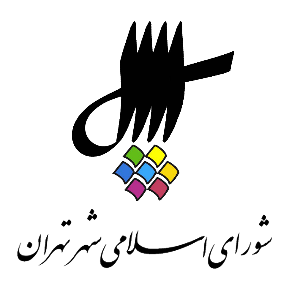 عناوین مندرجاتاعلام رسمیت جلسه و قرائت دستور. قرائت آیاتی از کلام الله مجید. بیانات جناب آقای محسن هاشمی رفسنجانی،‌ رئیس محترم شورای اسلامی شهر تهران.قرائت نطق پیش از دستور توسط جناب آقای محمد علیخانی عضو محترم شورای اسلامی شهر تهران. تذکرات اعضای شورا: (آقایان و خانم‌ها) شهربانو امانی، سید محمود میرلوحی، سید آرش حسینی میلانی، محسن هاشمی رفسنجانی. ادامه بررسی لایحه‌ی شماره‌ی 520132/10 مورخ 21/5/97 شهردار محترم تهران در خصوص «تعیین نرخ کرایه‌ و بهای خدمات سرویس مدارس شهر تهران در سال تحصیلی 98 – 1397» به شماره‌ی ثبت 14049/160 مورخ 22/5/97.بررسی صورتجلسات سیزدهم و چهاردهم کمیسیون نام‌گذاری معابر و اماکن عمومی شهر تهران به شماره‌ی ثبت 11488/160 مورخ 30/4/97.اعلام ختم جلسه و تاریخ تشکیل جلسه آینده. 1- اعلام رسمیت جلسه و قرائت دستورمنشی {زهرا نژد بهرام} ـ برنامه‌ی هشتاد و هفتمین جلسه‌ی رسمی پنجمین دوره‌ی شورای اسلامی شهر تهران که به صورت عادی در روز سه شنبه بیست و هفتم شهریور ماه 1397 از ساعت 9 لغایت 11 در محل تالار شورا برگزار می‌شود به شرح ذیل اعلام می‌گردد. دستور جلسه:1 ـ قرائت آیاتی از کلام الله مجید. 2 ـ ادامه‌ی بررسی لایحه‌ی شماره‌ی 520132/10 مورخ 21/5/97 شهردار محترم تهران در خصوص تعیین نرخ کرایه و بهای خدمات سرویس مدارس شهر تهران در سال تحصیلی 98ـ 97 به شماره‌ی ثبت 160 مورخ 22/5/97. 3 ـ بررسی دو فوریت طرح برگزاری جلسات شورای اسلامی شهر تهران پنجمین دوره به صورت عادی و فوق‌العاده در نیمه‌ی دوم سال 1397 به شماره‌ی ثبت 160 مورخ 25/6/97. 4 ـ بررسی لایحه‌ی شماره‌ی 1346785/10 مورخ 29/11/96 شهرداری تهران در خصوص معرفی شهرداران مناطق 22 گانه به عنوان قائم مقام ذی‌حساب یک به شماره‌ی ثبت 160 مورخ 30/11/96 و اصلاحیه‌ی آن و قرائت گزارش کمیسیون اصلی برنامه و بودجه به شماره‌ی ثبت 160 و قرائت گزارش کمیسیون فرعی، نظارت و حقوقی. 5 ـ بررسی نامه‌ی شماره‌ی 160 مورخ 31/4/97 رئیس محترم کمیسیون سلامت و محیط زیست و خدمات شهری در خصوص جابه‌جایی اعضای شعب کمیسیون تبصره ذیل بند 20 ماده‌ی 55. 6 ـ انتخاب دو نفر از صاحب‌نظران و اساتید دانشگاهی جهت عضویت در کمیته‌ی برنامه‌ریزی و نظارت موضوع بند 13 ذیل ماده‌ی 3 اصلاحیه‌ی مصوبه‌ی مقابله، کنترل و کاهش آسیب‌ها و ناهنجاری‌های اجتماعی ابلاغی به شماره‌ی 160 مورخ 20/10/90 با توجه به پیشنهاد کمیسیون فرهنگی اجتماعی به شماره‌ی ثبت 160 مورخ 7/11/96. 7 ـ بررسی صورت جلسات سیزدهم و چهاردهم کمیسیون نام‌گذاری معابر و اماکن عمومی شهر تهران به شماره‌ی ثبت 160 مورخ 30/4/97. 8 ـ بررسی پلاک‌های ثبتی 313، 298، 122/3335، 3330، 3332، 3333، 743/67، 5/761/1، 1063/1، 93/31، 9229 و 2110 و 2109 و 9230/2 با توجه به نظریه‌ی کمیسیون ماده‌ی 7 آیین‌نامه‌ی اجرایی ماده‌ی 1 قانون اصلاح لایحه‌ی قانونی حفظ و گسترش فضای سبز در شهرها و قرائت گزارش کمیسیون شهرسازی و معماری. 2- قرائت آیاتی از کلام الله مجیدمنشی {زهرا نژد بهرام} ـ در خدمت جناب آقای سید میلاد تاج زاده از مهندسین کشورمان هستند که متولد سال 1366 می‌باشند. ایشان دارای افتخارات قرآنی بسیاری هستند از جمله کسب رتبه‌ی اول مسابقات قرآنی سراسری دانشجویان کشور در سال 91، کسب رتبه‌ی اول مسابقات قرآن در کشور سوریه سال 82 و کسب رتبه‌ی اول مسابقات بسیج سال 93 در خدمت ایشان هستیم. بعد از قرائت قرآن و آغاز جلسه خانم نوری نطق پیش از دستور دارند. در خدمتشان هستیم.  (حضار صلوات فرستادند)سید میلاد تاج‌زاده {قاری قرآن} - اَعوذُ بِاللهِ مِنَ الشَّیطانِ الرَّجیم؛ بِسْمِ اللَّهِ الرَّحْمَنِ الرَّحِیم؛وَ سیقَ الَّذینَ اتَّقَوْا رَبَّهُمْ إِلَی الْجَنَّةِ زُمَراً حَتَّی إِذا جاؤُها وَ فُتِحَتْ أَبْوابُها وَ قالَ لَهُمْ خَزَنَتُها سَلامٌ عَلَیکمْ طِبْتُمْ فَادْخُلُوها خالِدین * وَ قالُوا الْحَمْدُ لِلَّهِ الَّذی صَدَقَنا وَعْدَهُ وَ أَوْرَثَنَا الْأَرْضَ نَتَبَوَّأُ مِنَ الْجَنَّه حَیثُ نَشاءُ فَنِعْمَ أَجْرُ الْعامِلین * وَ تَرَی الْمَلائِکةَ حَافِّینَ مِنْ حَوْلِ الْعَرْشِ یسَبِّحُونَ بِحَمْدِ رَبِّهِمْ وَ قُضِی بَینَهُمْ بِالْحَقِّ وَ قیلَ الْحَمْدُ لِلَّهِ رَبِّ الْعالَمین *صدق الله العلی العظیم؛ (حضار صلوات فرستادند)رئیس {محسن هاشمی رفسنجانی} ـ احسنت. لطف فرمودید. منشی {زهرا نژاد بهرام} ـ خیلی متشکرم. 3- بیانات محسن هاشمی رفسنجانی،‌ رئیس شورای اسلامی شهر تهران.رئیس {محسن هاشمی رفسنجانی} ـ بسم الله الرحمن الرحیم. السلام علی الحسین و علی علی بن الحسین و علی اولاد الحسین و علی اصحاب الحسین. باز این چه شورش است که در خلق عالم است، باز این چه نوحه و چه عزا و چه ماتم است. فرارسیدن تاسوعا و عاشورای حسینی را گرامی می‌داریم. سؤال مهمی که در ذهن همه‌ی ما هست و در این ایام با آن مواجه هستیم این است که فلسفه‌ی این عزاداری‌ها واقعاً چیست؟ یا آشوبی که به تعبیر محتشم کاشانی در عالم ایجاد می‌شود، به دلیل چیست؟ آیا هدفی جز زنده نگهداشتن یاد و علی الخصوص راه ابا عبدالله الحسین را درنظر داریم؟ اگر هدف ما این است پس نباید مطالب و وقایع تاریخی را به گونه‌ی دیگری تصویر کنیم که آن شخصیت بی‌مانند را در تاریخ تنزل بدهیم و یا تخفیف بدهیم. همه می‌دانیم که امام حسین علیه‌السلام مظهر آزادگی، شجاعت، بی‌نیازی و مردانگی بوده است و چنین امامی نه از سر غربت و بی‌کسی التماس و کمک به کسی نمی‌کند و از سر تشنگی درخواست آب نمی‌کند. همه در جریان هستید که در روز عاشورا زمانی که حضرت در حال شهادت هستند، گفته می‌شود که برخی از سپاهیان کوفه برای زدن آخرین ضربات به ایشان به گودال می‌آیند ولی امام حسین از آن‌ها درخواست آب می‌کند و می‌گوید اگر آب بیاورید، شفاعتتان را می‌کنم. همه در جریان هستیم و می‌دانیم که در آن لحظه شهادت برای ایشان قطعی بوده و آب دردی را از ایشان دوا نمی‌کرده ولی دلیل این درخواست چیزی نبوده جز اینکه می‌خواسته بعضی از این‌ها از آن گمراهی ابدی جدا بشوند و از آن‌ها درخواست آب می‌کند و اگر می‌رفتند و حتی آب را هم می‌آوردند، که البته تعدادی رفتند و آب هم آوردند ولی دیگر دیر شده بود، برای حسین کاری را پیش نمی‌بردند اما در نهایت ابا عبدالله الحسین درخواست داشته که این‌ها را از آن سپاه کفر جدا بکند و همین کار را هم کرده. یا اگر نگاه می‌کنیم که در مقتل گفته می‌شود که علی اکبر فرزند ارشد امام حسین و از شجاع‌ترین مردان عرب در هنگامی که در نبرد برمی‌گردد به سوی پدر و آب طلب می‌کند، علت آن این نیست که آب می‌خواهد، او حتی سهم خود را از جیره‌بندی آب به دیگرِ فرزندان و بچه‌ها بخشیده بوده، او درخواستش این بوده که امام حسین اجازه بدهد که به شهادت برسد. چرا که تا ایشان نمی‌خواسته، ایشان نمی‌توانسته به شهادت برسد و در آن حالتی که امام حسین به جای آب به ایشان می‌گوید برو و ان‌شاءالله شهید می‌شوی و به زودی از دست جدم رسول خدا سیراب می‌شوی. پس لحظه لحظه‌ی عاشورا تصاویر بی‌نظیری است که از عقلانیت، مهربانی و عطوفت به صورت بارزی برخوردار است. روزی که برای بشر در تاریخ بی‌نظیر است و عزاداری‌ها باید پیام واقعی امام حسین را به انسان‌های آزاده برساند. انسان‌هایی که در طول تاریخ زیاد هستند و باید همیشه یادشان را گرامی بداریم و با کاروان هدایت امام حسین ان‌شاءالله همراه بشویم. و السلام علیکم و رحمه الله و برکاته.  (حضار صلوات فرستادند. ) منشی {زهرا نژاد بهرام} ـ نطق پیش از دستور سرکار خانم نوری. رئیس {محسن هاشمی رفسنجانی} ـ خانم نوری بفرمایید. 4 - قرائت نطق پیش‌ از دستور توسط زهرا صدراعظم نوری عضو شورای اسلامی شهر تهران.  زهرا صدراعظم نوری {عضو شورا} ـ با عرض سلام خدمت اعضای محترم شورای اسلامی شهر تهران، ری، شمیرانات و مهمانان گرامی و خبرنگاران محترم و با عرض تسلیت ایام سوگواری سالار و سرور شهیدان حضرت ابا عبدالله الحسین علیه‌السلام و ایام تاسوعا و عاشورای حسینی، نطق پیش از دستور خود را در ارتباط با بحث الزامات ایمنی در ساخت و سازهای عمرانی ارائه می‌کنم با اجازه‌ی ریاست محترم شورا. بسم الله الرحمن الرحیم. وضعیت رعایت الزامات ایمنی در اجرا و بهره‌برداری از پروژه‌های مختلف عمرانی و ساختمانی شهری؛ سال‌هاست که اخبار ناگوار حوادث غیر طبیعی، بی‌وقفه از هر گوشه‌ی این شهر شنیده می‌شود و اقدامات مؤثر نیز از آهنگ نامیمون آن نمی‌کاهد. از آمار بالای حوادث رانندگی گرفته تا آتش‌سوزی و نشست گاز و مرگ خاموش و فرونشست و سقوط از داربست و ده‌ها مورد دیگر که یا ریشه در نبود قانون دارد، یا منظور نکردن قانون و یا عدم نظارت بر حسن اجرای آن. برخی از حوادث نیز به دلیل تعدد سازمان‌های مسئول و سردرگمی در حوزه‌ی اجرا و نظارت آمار بالایی را به خود اختصاص داده است. در این راستا وضع نابه سامان پروژه‌های عمرانی و ساختمانی شهر با وجود متولیان و ارگان‌های متعدد قانونی، اجرایی و نظارتی محصول عدم یکپارچگی مدیریت شهری است که همواره کام شهر و شهروندان را تلخ کرده است. به استثنای آمار حریق، بروز بیش از 25000 حادثه با عناوین مختلف در دو سال اخیر که منجر به کشته یا مصدوم شدن جمع کثیری از شهروندان شده است، نشان از ضرورت توجه و ارائه‌ی راه‌کار عاجل برای این قبیل حوادث دارد. از این جهت یکی از مطالبات مهم و به حق شهروندان تهرانی از نمایندگان خود در شورای اسلامی شهر تأمین حقوق آن‌ها به عنوان بهره‌برداران ساختمان‌هایی است که بدون رعایت ضوابط ایمنی و بی‌توجهی به مقررات ملی ساختمان بنا می‌شوند. از آن جمله می‌توان به حادثه‌ی حریق در برج بدون پایان کار پارمیس که متعلق به تعاونی مسکن دانشگاه تهران در 31 تیرماه 97 و حادثه‌ی سقوط بالابر در پروژه‌ی ساختمانی تعاونی مسکن بسیج وزارتخانه‌ها در 13 شهریور 97 اشاره کرد. این‌گونه حوادث هشدار جدی برای عدم توجه به ضوابط و مقررات ایمنی و ساختارشکنی توسط دستگاه‌ها، نهادها و بخش خصوصی است. که با توجه، با ترجیح منافع بخشی به جای منافع عمومی مخاطرات شهر تهران را شدت می‌بخشند. متأسفانه هر دو حادثه به دلیل نقض در نظام پایش ساخت‌وساز در مراحل طراحی، اجرا و بهره‌برداری خسارات مالی و جانی غیرقابل‌توجهی به شهروندان و کارگران وارد کرده و نشان داده که خلأهای مختلف در نحوه‌ی دخالت در امور ایمنی شهروندان وجود دارد و در زمان عدم استطاعت مالی ذی‌نفعان این خلأها بیشتر خود را نشان می‌دهد. ضرورت وجود سیستم مدیریت یکپارچه بین ارکان مختلف متولی موضوع اعم از شهرداری تهران، سازمان نظام مهندسی ساختمان، اداره‌ی کل بازرسی و حفاظت کار وزارت تعاون و رفاه اجتماعی را ایجاب می‌کند. با وجود معضلاتی مانند عدم کنترل مناسب در مراحل طراحی تا اجرا، صوری بودن برخی نظارت‌ها، انجام عملیات اجرای ساختمان توسط نیروی کار غیرماهر، عدم نظارت بر حسن اجرای مبحث 12 نظام مهندسی، خرید و فروش برگه‌های ظرفیت اشتغال مهندسین و عدم تنظیم عرضه و تقاضا، وجود دلالی و کاذب بودن قیمت خدمات مهندسی و غیره در سیستم ساخت‌وساز موجب شده سازمان نظام مهندسی به جای حل مسئله درگیر اختلافات داخلی باشد که در نتیجه شهروندان شاهد روند افزایشی وقوع حوادث در ریزش گودبرداری‌ها، سقوط بالابرها، وقوع حریق در فرآیند احداث و بهره‌برداری از ساختمان‌های شهر باشند. همچنین در برخی موارد مشاهده شده که علی‌رغم اعلام گزارش تخلف در مراحل مختلف ساخت از سوی مهندسین ناظر بی‌توجهی مدیران شهری و عدم رعایت قوانین و مقررات منجر به بروز مشکلات و ناایمنی شده است. بدین منظور به عنوان نماینده‌ی شهروندان عزیز تهرانی و به استناد ماده‌ی 35 قانون نظام مهندسی ساختمان از وزیر محترم راه و شهرسازی انتظار دارم به عنوان ناظر عالی بر اجرای مقررات ملی ساختمان برای حل ریشه‌ای مشکلات موجود اقدامات عاجل معمول نمایند. از وزارت تعاون، کار و رفاه اجتماعی و اداره‌ی کل بازرسی آن وزارتخانه انتظار استفاده از ظرفیت ماده‌ی 96 قانون برای پلمپ کارگاه‌های ساختمانی فاقد ایمنی را دارم. همچنین با توجه به بند 14 ماده‌ی 55 قانون شهرداری‌ها که صراحتاً بیان می‌کند اتخاذ تدابیر مؤثر و اقدام لازم برای حفظ شهر از خطر سیل، حریق و همچنین رفع خطر از بناها و دیوارهای شکسته و خطرناک واقع در معابر عمومی و کوچه‌ها و اماکن عمومی و پرکردن و پوشاندن چاله‌ها و چاه‌های واقع در معابر و جلوگیری از گذاشتن هر نوع اشیاء در بالکن‌ها، در بالکن‌های مشرف و مجاور با معابر عمومی که افتادن آن موجب خطر برای عابرین است و جلوگیری از ناودان‌ها و دودکش‌های ساختمان که باعث زحمت و خسارت ساکنین است، این در واقع تسریع بند 14 ماده‌ی 55 قانون شهرداری است که وظایف شهرداری را دارد اشاره می‌کند، از مجلس محترم شورای اسلامی و از رئیس محترم شورای عالی استان‌ها انتظار دارم با توجه به گذشت بیش از نیم قرن از تصویب این قانون و شرایط نوین ساخت‌وساز و مظاهر جدید ناایمنی در حال حاضر نسبت به اصلاح و بازنگری این قانون اقدام لازم را معمول دارند. تا شاهد بروز حوادث و رخدادهای ناگوار در کلان‌شهر تهران نباشیم. ان‌شاءالله. رئیس {محسن هاشمی رفسنجانی} ـ خیلی ممنون. منشی {زهرا نژاد بهرام} ـ خیلی متشکر. صلوات. (حضار صلوات فرستادند). اجازه می‌فرمایید. با توجه به نظر جناب آقای هاشمی تذکرات را می‌رویم. سرکار خانم امانی. خانم امانی تذکر. 5- تذکرات اعضای شورا: شهربانو امانی، سید محمود میرلوحی، سید آرش حسینی میلانی، محسن هاشمی رفسنجانی. شهربانو امانی {عضو شورا} ـ بسم الله الرحمن الرحیم. با عرض تسلیت ایام سوگواری سرور و سالار شهیدان حضرت امام حسین علیه‌السلام همان‌طور که آقای رئیس حضرتعالی در نطق اولیه‌ی جلسه در ارتباط با بحث در واقع ایام عاشورا و تاسوعا فرمودید، و همه به نوعی احساس و غم و درد شما و عزاداران را می‌فهمیم و معتقد هستیم که ایام عاشورا و شهادت امام حسین و یارانش فقط مختص ایران، شیعیان و مسلمان‌ها نیست و بسیاری از مردم جهان، آزادگان و آزاده‌خواهان هم این ایام سوگواری را محزون هستند، یکی از مباحثی که در سیره‌ی امام حسین و بالاخص در بحث نهضت عاشورا هست، بحث آب است. هر جا که می‌خواهند از امام حسین و از مظلومیت یاران حسین صحبت بکنند، از تشنه لبی شهدا هم صحبت می‌کنند. من تذکرم را فکر می‌کنم حادثه‌ای که من می‌خواهم تذکر بدهم دقیقاً مصادف شده با روز قبل تاسوعای حسینی و اینکه آب همواره یک منبع بسیار مهم گرانقیمت در جهان بوده. متأسفانه در جلسه هشتاد و ششمین یعنی یکشنبه گذشته خبری به من دادند، من از در همین سالن رفتم بیرون و داشتند حیاط شورا و شهرداری را می‌شستند. من یک سال است دارم تذکر می‌دهم و نمی‌دانم چرا هیچ تحرکی و هیچ اتفاق جدیدی ندیدم، باعث شد که من وقت شورا را بگیرم، تذکرم را با اجازه از روی متن می‌خوانم و استدعا دارم که به طور جد این تذکر من، البته این تذکر شخص من نیست، این تذکر است که همه باید به این توجه بکنیم. من سؤال کردم چرا می‌شورید؟ چه‌قدر لیتر آب برای شستن آوردید، حالا صبح با آب تانکر که 2000 لیتر آب بود، آورده بودند در واقع من رفتم بیرون یک کم جمعش کردند. عصر که داشتم می‌رفتم کمیسیون دیدم آن‌ور حیاط شهرداری را دارند می‌شورند، عصر هم گزارش به من داده شد که از آب شرب داشتند می‌شستند. خواهش می‌کنم امروزه این‌قدر دانش فنی هست که نیاز نباشد با 2000 لیتر آب حیاط شورا را بشوریم. البته ما شورایی‌ها نمی‌شوریم چون خدمات ساختمان شورا هم بر عهده‌ی شهرداری است. متن تذکرم. متأسفانه در حال حاضر یکی از جدی‌ترین بحران‌های کشور ما خشکسالی و کم‌شدن بارش‌ها و به دنبال آن بحران و کمبود آب هست و نگاه کوتاهی به وضعیت آمار ارائه شده از طرف مسئولین، مسئولان مختلف در رابطه با بحران آب به وضوح بیانگر خطر پیش‌رو برای آینده‌ی پایتخت ایران است. آینده‌ای که با هر بار مصرف بی‌رویه‌ی آب سریع‌تر به استقبال آن می‌رویم. آب از هر چیزی گران‌بها است. بدون موبایل زندگی می‌شود کرد، بدون خودرو و بدون خیلی از این در واقع رفاه زندگی که ما امروزه داریم حتی ساختمان چند طبقه و ما خانم‌ها به طلا هم علاقه داشته باشیم، می‌توانیم زندگی کنیم ولی بدون آب نمی‌شود زندگی کرد. جنگ هزاره‌ی سوم هم می‌دانیم که جنگ آب است. بیش از چند روز نمی‌توان زنده ماند و حیات ما نابود خواهد شد. هر روزه شاهد، هر روزه هشدارهای بحران آب به گوش مردم می‌رسد. مردم، مردمی که برایشان سؤال پیش می‌آید چرا آب از سوی سازمان‌های مختلف به این سادگی هدر می‌رود. جالب این است که بیلبوردهایی با مشارکت شهرداری در سطح شهر دیده می‌شود که آب هست ولی کم هست. البته آب نیست واقعاً ولی برای اینکه فشار روحی مردم کم بشود، بیلبوردها را تذکر داده شده که عوض بکنند، بگویند آب هست ولی کم هست. به خاطر شرایط زیست محیطی و اقتصادی و اجتماعی که هر روز تهدیدآمیزتر می‌شود، گریزی نداریم جز اینکه به سمت ساخت‌وساز سبز حرکت کنیم. در واقع با قراردادن ساخت‌وساز سبز به عنوان معیار می‌توانیم به چرخه‌ی زندگی و پایداری محیط زیست عمل کنیم. حرکت به سمت سبز شدن ساختمان‌ها می‌تواند نقش بسیار مهمی در کاهش هدردادن انرژی بشود. با توجه به معضل کمبود آب در سال‌های جاری همچنان مشاهده می‌شود کف‌پوش‌های پارک شهر بیخ گوش ما از روز اول من اینجا تذکر دادم، ساختمان‌های شورا و شهرداری مرکز با آب شستشو می‌شود. در طول یک سال گذشته بارها در خصوص رعایت صرفه‌جویی آب به مسئولان تذکر دادم اما باز هم در هفته‌ی گذشته عرض کردم که با 2000 لیتر حیاط شورا و شهرداری را شستشو می‌دادند. با توجه به اینکه رفتارهای ما الگویی برای شهروندان خواهد بود، بهتر است از خودمان شروع کنیم یعنی همین ساختمان شورا و شهرداری مرکزی مصداق آیه‌ی شریفه‌ی 2 سوره‌ی صف چرا چیزی به زبان می‌گویید که در مقام عمل خلاف آن عمل می‌کنید. خب من نمی‌خواهم عمل کنم ولی دست من نیست که بروم هی این شیر در واقع ماشین پیمانکاران را ببندم. ما شهروندان را از اسراف به هدر دادن، هدر رفت آب برحذر می‌داریم. پس شایسته است خود نسبت به مصرف صحیح آب اقدام لازم انجام دهیم. بنابراین انتظار می‌رود مدیران شورا و شهرداری تذکر لازم به عوامل زیرمجموعه در زمینه‌ی رعایت صرفه‌جویی در مصرف آب و انرژی حتی چراغ‌های ساختمان 2 شورا هم خیلی وقت‌ها روشن است. یک زمان‌هایی هم همین‌جوری خاموش می‌کنند که روابط عمومی در تاریکی کارهایش را انجام می‌دهد. با آموزش‌های لازم به پیمانکاران که بارها و بارها من زنگ زدم، خواهش کردم از مدیرعامل پارک‌ها و فضای سبز که هیچ اتفاقی هم نیفتاد. میزان مصرف آب را کاهش دهند. مسئولان ساختمان می‌بایست تمهیداتی بیندیشند که در زمینه‌ی صرفه‌جویی آب اقدامات لازم انجام شود. استفاده از فناوری‌های نوین و startupها از جمله راه‌کارهایی است که می‌توان از آن در نظافت ساختمان‌ها استفاده کرد. لذا پیشنهاد می‌کنم به عنوان پایلوت البته پیشنهادم را می‌توانم درنظر نگیریم ولی صرفه‌جویی آب را باید جواب بدهند. ساختمان شماره‌ی 3 و ساختمان‌های شماره‌ی 1 و 2 شورا و شهرداری تبدیل به فضاهای سبز شود و در نهایت سایر ساختمان‌های شهرداری نیز تبدیل به ساختمان‌های سبز شوند. در نهایت انتظار دارم که این تذکر من را آقای شهردار و عوامل زیرمجموعه جدی بگیرند وگرنه از شما خواهش خواهم کرد، اجازه به من دهید در هر جلسه‌ی شورا یک تذکر آب بدهم. و السلام. رئیس {محسن هاشمی رفسنجانی} ـ شما تذکر را بدهید. منشی {زهرا نژاد بهرام} ـ خیلی متشکر. آقای میرلوحی. سید محمود میرلوحی {عضو شورا} ـ بسم الله الرحمن الرحیم. من هم این ایام را و این حماسه‌ی بزرگ عاشورای حسینی را خدمت همه‌ی شیفتگان راه سرور آزادگان امام حسین علیه‌السلام و یاران وفادار و ظلم‌ستیز ایشان تسلیت عرض می‌کنم. من امروز در واقع تذکرم تشکر است حالا ولی احساس کردم که می‌شود تشکر را هم این‌طوری اعلام کرد و با اجازه‌ی جناب آقای نظری که سال گذشته به درستی و منظماً در خصوص سفید بالک‌ها یادآوری می‌کردند امروز هم البته قصد داشتم ازشان اجازه بگیرم این تشکر را بخواهم بکنم ولی من می‌خواهم تشکر کنم امسال اقدامات مؤثری را مجموعه‌ی شهرداری‌های مناطق و نواحی و سازمان بوستان‌ها و فضای سبز، پیمانکاران، کارگران زحمت جدی متحمل شدند، کارهای ارزنده‌ای صورت دادند، مطالعات صحیحی انجام شد و خلاصه من احساس می‌کنم باید به مصداق من لم یشکر المخلوق لم یشکر الخالق تشکر کنیم از آن‌ها و بخواهیم که این تدابیر و این برنامه‌ها برای سال‌های آتی دقیق‌تر، علمی‌تر، هم راستای با اسلوب و اصول حفظ محیط زیست ان‌شاءالله ادامه پیدا بکند و من از این جهت خدا قوت عرض می‌کنم به همه‌ی عزیزانی که تلاش کردند و البته خب لطف خداوند و بارندگی‌های بسیار ارزشمند امسال هم به نظرم مؤثر بود در این که احساس بشود این پدیده امسال مهار شد. من خدا قوت، تشکر، تجلیل و تقدیر و در عین حال استدعای استمرار تدابیر و برنامه‌ریزی‌ها و سازمان‌دهی‌ها و از سرکار خانم نوری و اعضای محترم کمیسیون عرض شود محیط زیست و سلامت هم که حتماً دلسوزانه و مستمر و پیگیرانه مسائل را دنبال می‌کردند از حضرت سرکار خانم نوری، سرکار خانم خداکرمی، جناب آقای میلانی هم سپاسگزارم. و السلام. منشی {زهرا نژاد بهرام} ـ خیلی متشکر. جناب آقای میلانی. سید آرش حسینی میلانی {عضو شورا} ـ بسم الله الرحمن الرحیم. تسلیت می‌گویم ایام محرم را و همین‌طور تسلیت می‌گویم در واقع حادثه‌ای که در جاده‌ی نطنز کاشان رخ داد و یک تصادف وحشتناکی که بود بین یک اتوبوس و تانکر حدود حالا تا این لحظه نوزده نفر از هموطنان ما فوت کردند. امیدوار هستیم که مسئولین امر در زمینه‌ی حفظ  ایمنی در واقع اقداماتی که لازم هست را انجام بدهند و ما شاهد این‌گونه حوادث تلخ در واقع نباشیم. من تشکری هم می‌خواستم بکنم از سازمان بوستان‌ها و شهرداری تهران که خب آقای میرلوحی زحمت ما را کم کردند، فقط این نکته را عرض کنم که در بحث سفید بالک استحضار داشته باشید که اقدامات کنترلی از سال 94 به صورت جدی شروع شده و این کار یک کار دراز مدت هست همان‌طور که دوستان استحضار دارند باید با پیگیری مستمر انجام بگیرد. بودجه‌ی لازم اختصاص پیدا بکند. آماری که ارائه شده نشان می‌دهد که بین 85 تا 90 درصد از جمعیت این حشره در مراحل مختلف رشد کاهش پیدا کرده. در شهریور امسال نسبت به شهریور سال گذشته. حرکت علمی و کارشناسی در این زمینه بسیار مهم هست. یک نهاد علمی خب در این قضیه دخالت دارد. مرکز تحقیقات گیاه پزشکی و این خود خیلی مهم هست که ما در سایر فعالیت‌های شهری هم حفظ این جایگاه علمی را مد نظر داشته باشیم. البته کمیته‌ی محیط زیست و کمیسیون هم به طور مرتب پیگیری داشته در این زمینه و نماینده‌ی ناظری در جلسات سازمان بوستان‌ها شرکت می‌کرده و مستقلاً به کمیته و کمیسیون در این زمینه گزارش می‌داده. اما تذکر بنده در ارتباط با تأخیر در شروع مطالعات طرح جامع مدیریت پسماند هست که حوزه‌ی پیگیری آن در شهرداری تهران معاونت خدمات شهری و مرکز مطالعات و برنامه‌ریزی شهر تهران هست. بسم الله الرحمن الرحیم. تهیه‌ی طرح جامع مدیریت پسماند برای کلان‌شهر تهران از جمله تکالیف عقب افتاده‌ای است که انجام آن مطابق با قانون پسماند و ضرورت‌های امروز مورد پیگیری شورای پنجم بوده است. متأسفانه با وجود اختصاص بودجه‌ی مناسب برای مطالعات در سال گذشته فرآیند برگزاری مناقصه‌ی مطالعات با تأخیری 6 ماهه مواجه است. لذا با استناد به بند 2 ماده‌ی 71 قانون شوراها از شهرداری تهران می‌خواهم ضمن تسریع در انجام امور، گزارشی از دلایل تأخیر در انجام این مطالعات مهم را به شورا ارسال نماید. متشکرم. منشی {زهرا نژاد بهرام} ـ خیلی متشکر اجازه می‌فرمایید وارد دستور بشویم؟ رئیس {محسن هاشمی رفسنجانی} ـ خودم هم یک تذکر دارم. منشی {زهرا نژاد بهرام} ـ بله بفرمایید. رئیس {محسن هاشمی رفسنجانی} ـ بسم الله الرحمن الرحیم. بنده هم اگر اجازه بفرمایید یک تذکر به خودم دارم خواهش می‌کنم. اگر به خاطر داشته باشید دیروز در مصاحبه‌ی مطبوعاتی کمیسیون حمل و نقل و عمران بنده مفصلاً در مورد سوابق و تاریخچه‌ی مترو و ساخت آن صحبت کردم در صحبت‌هایم اشاره کردم به کسانی که اوایل انقلاب با ساخت مترو مخالفت می‌کردند و اسامی افرادی را آوردم که البته بعضاً از شنیده‌هایم بود و متقن نبود. من ابتدا از آوردن این نام‌ها علی الخصوص نام جناب آقای الویری در این مورد عذر می‌خواهم و با تحقیقی که کردم دیدم ایشان در آن مقطع حتی در کمیسیون صنایع و معادن مجلس حضور داشتند و در موضوع مترو نقشی نداشتند و نظری نداده بودند. البته نه فقط در مورد جناب آقای الویری بلکه در مورد کسانی دیگری هم که نام برده شد از جمله جناب آقای جاسبی و حتی فکر می‌کنم نام آقای بانکی را هم من آنجا آوردم و کسان دیگر از همه‌شان عذر می‌خواهم. امیدوارم که عذر من را بپذیرند. خب وارد دستور بشویم. 6- ادامه بررسی لایحه‌ی شماره‌ی 520132/10 مورخ 21/5/97 شهردار تهران در خصوص تعیین نرخ کرایه‌ و بهای خدمات سرویس مدارس شهر تهران در سال تحصیلی 1397، 98 به شماره‌ی ثبت 14049/160 مورخ 22/5/97. منشی {زهرا نژاد بهرام} ـ بله دستور بعدی، ادامه‌ی بررسی لایحه‌ی شماره 520132/10 مورخ 21/5/97 شهردار محترم تهران در خصوص تعیین نرخ کرایه و بهای خدمات سرویس مدارس شهر تهران در سال تحصیلی 97، 98 به شماره‌ی ثبت 160 مورخ 22/5/97. رئیس {محسن هاشمی رفسنجانی} ـ خب اگر به خاطر داشته باشید، کلیات این لایحه به تصویب رسید، پیشنهاداتی آمد که برای جزئیات آن بود، بندها و ماده‌ها و تبصره‌ها من این‌ها را دسته‌بندی کردم و اجازه بدهید به سرعت وارد ارائه‌ی آن‌ها می‌شوم. پیشنهاد دیگری هم خواهش می‌کنم، ندهید دیگر قابل قبول نیست چون قرار بود پیشنهادها را به ما بدهید که امروز مطرح کنیم. متن پیشنهادی اولین مربوط به ماده‌ی 2 تبصره‌ی 4 هست که سرکار خانم خداکرمی دادند. بر اساس نظر ایشان گفتند که ما این جمله را اضافه کنیم، شهرداری تهران موظف است در اولویت، ترتیبی اتخاذ نماید که برای سرویس مدارس دخترانه در مقطع دبیرستان و کودکان در مقطع ... منشی {زهرا نژاد بهرام} ـ همه. رئیس {محسن هاشمی رفسنجانی} ـ همه‌ی کودکان در مقطع دبستان با توجه به ظرفیت‌های مربوطه از رانندگان زن استفاده شود. این پیشنهاد را به رأی می‌گذاریم. مخالف و موافق صحبت کنند. منشی {زهرا نژاد بهرام} ـ مخالف نداریم. رئیس {محسن هاشمی رفسنجانی} ـ البته دفعه‌ی پیش در این مورد بحث شد، تنها مخالفت این بود شاید این تعداد زن وجود نداشته باشد و برای همین در اولویت این لغت در اولویت را اضافه فرمودند. که اگر وجود نداشت در اولویت استفاده بشود و یا اگر نبود خب چاره‌ای نیست. لذا اگر کسی مخالف نیست، موافقی هم صحبت نکند و به رأی می‌گذاریم. مخالفی نیست به رأی بگذارید. البته دفعه‌ی پیش جناب آقای قنادان فرمودند که اکثر این مواردی که امروز ما اینجا مطرح می‌کنیم در آیین‌نامه‌های مربوطه که جدا از این موضوع هست، آمده ولی خب اگر تأکید نه، اعضای شورا هست خب می‌تواند به این اضافه بشود. بفرمایید. منشی {بهاره آروین} ـ دوستان رأی‌گیری فعال است برای پیشنهاد سرکار خانم خداکرمی در مورد اولویت قرارگرفتن استفاده از رانندگان زن برای مدارس دخترانه در دبیرستان و کلیه مقاطع دبستان، کلیه‌ی دانش آموزان در مقطع دبستان. رئیس {محسن هاشمی رفسنجانی} ـ رأی‌گیری تمام شد. دو نفر رأی ندادند. منشی {بهاره آروین} ـ آقای حق‌شناس. رئیس {محسن هاشمی رفسنجانی} ـ آقای حق‌شناس هم رأی بدهد. خب رأی دادند. بله بفرمایید. منشی {بهاره آروین} ـ با 18 موافق از 18 نفر از حاضرین و بدون مخالف پیشنهاد سرکار خانم خداکرمی به تصویب رسید. رئیس {محسن هاشمی رفسنجانی} ـ خانم خداکرمی پیشنهادتان تصویب شد با صد درصد آرا. خب پیشنهاد بعدی را جناب آقای اعطا فرمودند که مربوط به تبصره ... یک تبصره گفتند اضافه بشود به ماده‌ی دوم، شهرداری تهران سازمان مدیریت و نظارت بر تاکسیرانی شهر تهران، شرکت واحد اتوبوسرانی تهران و حومه موظف است ترتیبی اتخاذ نماید تا به لحاظ ایمنی تدابیر فنی لازم به منظور سوار و پیاده‌شدن دانش آموزان کم‌توان جسمی حرکتی اتخاذ شود. خب این موضوع را هم اگر ما مخالفی، موافقی نیست ... منشی {زهرا نژاد بهرام} ـ خود ... حرف دارند. رئیس {محسن هاشمی رفسنجانی} ـ آقای قنادان توضیح بفرمایید. آقای اعطا هستند؟ بله. آقای اعطا، آقای اعطا ببخشید آقای قنادان مخالف پیشنهاد شما هستند، گوش بدهید. علیرضا قنادان{مدیرعامل سازمان مدیریت و نظارت بر تاکسیرانی شهر تهران} ـ عذر خواهی می‌کنم. سلام عرض می‌کنم خدمت همه‌ی حضار محترم. جناب رئیس جنبه‌ی مخالفت ما با این پیشنهادی که اشاره شده از حیث محتوایی و لزوم نیست بلکه از این حیث است که در اجرا ما به اندازه‌ی کافی ما شفافیت در اجرای آن نداریم. چون الان بر اساس آماری که وجود دارد ما 1200 تا خودروی سرویس مدرسه برای معلولین در اختیار داریم در تاکسیرانی، حالا یا بعضی‌هایش به صورت ون است، بعضی‌هایش به صورت تاکسی و در اتوبوسرانی هم حدود 90 دستگاه از اتوبوس‌ها این شکلی هستند. این تمهیدات لازم اگر بخواهد در نظر گرفته بشود روی تجهیزات در مورد اتوبوس‌ها خب به خاطر اینکه در مالکیت شهرداری هست، شهرداری در این زمینه هزینه کرده و انجام داده ولی در مورد خودروهای دیگر با توجه به اینکه این‌ها خودروهای شخصی هستند یا خودروهای تاکسی هستند که معمولاً در سرویس‌های دیگر به کار گرفته می‌شوند، حداکثر تمهیداتی که می‌شود در نظر گرفت برایشان این است که خود راننده‌ آموزش‌های لازم را ببیند. منتهی شفاف نیست که این تمهیدات لازم که شهرداری دارد الزام می‌شود بهش محل انجام آن، تجهیزات لازم چه هست؟ آیا نفراتی باید استخدام بشود، بار مالی این‌ها چه هست؟ این الزام به نظر می‌رسد شفافیت لازم را از حیث اجرایی نخواهد داشت و امکان‌پذیری برای اجرایش وجود ندارد. رئیس {محسن هاشمی رفسنجانی} ـ اینکه در این مورد بهتر است یا طرح جداگانه یا لایحه‌ی جداگانه‌ای داده بشود که کاملاً مسائل آن روشن باشد، هزینه‌هایش روشن باشد، روش آن. بفرمایید. علی اعطا {عضو شورا} ـ بسم الله الرحمن الرحیم ببینید ما اینجا که در این لایحه که نمی‌توانیم وارد جزئیات فنی بشویم. خب برای آن بروید دستور العمل تهیه کنید. ما اینجا کلیت را می‌گوییم که در واقع چنین اقدامی باید تهیه بشود، خب بروید دستور العمل اجرایی آن را تهیه بکنید در قالب لایحه ارسال بکنید شورا. اینکه شفافیت لازم را ندارد، نمی‌تواند نافی این باشد که چنین امری لازم است که برای افراد کم‌توان جسمی و حرکتی ما تدابیر فنی لازم را پیش‌بینی بکنیم. در نتیجه من به نظرم ... در واقع درخواستم این هست که دوستان رأی بدهند و بعد اگر مجموعه‌ی شهرداری تلقیش این هست که شفافیت لازم را ندارد، یک دستور العمل شفاف تهیه بکند و در قالب لایحه به شورا ارسال بکند. منشی {زهرا نژاد بهرام} ـ خب. مخالف؟ رئیس {محسن هاشمی رفسنجانی} ـ خب حالا آقای مسجدجامعی هم می‌خواهند صحبت کنند. موافق هستید یا مخالف آقای ... احمد مسجدجامعی {عضو شورا} ـ نه، من مخالفم. منشی {زهرا نژاد بهرام} ـ مخالف هستند. احمد مسجدجامعی {عضو شورا} ـ نگاه کنید اینکه به افراد کم‌توان جسمی رسیدگی کنیم جز وظایف قطعی ما است. این در آن هیچ تردیدی نیست. شهربانو امانی {عضو شورا} ـ از جهت حاکمیتی درست است. احمد مسجدجامعی {عضو شورا} ـ ـ بله حالا مدنی، حاکمیت هر چیز. رئیس {محسن هاشمی رفسنجانی} ـ شرعی، عرفی همه‌ی این‌ها. احمد مسجدجامعی {عضو شورا} ـ شرعی، عرفی، اخلاقی همه‌ی این جهات را واقعاً دارد. یعنی این اصلاً وظیفه‌ی ما به عنوان شورا هست، وظیفه‌ی هر کس دیگری است به عنوان شهروند. اما من می‌خواهم شکل اجرایی آن را عرض کنم به این صورت. اگر ما بخواهیم همه‌ی وسایل جابه‌جایی دانش آموزان را برای این کار مجهز کنیم این به لحاظ بار مالی و ساختار اجرایی کار بسیار دشواری است. اما اگر ما بیاییم همان روالی را که بوده، که عرض کردم سال اول شورای چهارم هم دوستان شما این را طراحی کردند، همان روالی که بوده برای دانش آموزانی که نیاز به چنین خدماتی دارند، این هزینه را تأمین بکنیم. یعنی دسترسی آسان و ارزان به آموزش. این را اگر به آن صورت در یک بند ببینیم، این میسر است. یعنی می‌شود برای آن دانش آموزان تعدادی وسایل خاص پیش‌بینی بکنیم که این‌ها را جابه‌جا بکند و واقعاً وظیفه هست که این کار را انجام بدهیم. رئیس {محسن هاشمی رفسنجانی} ـ این شده. احمد مسجدجامعی {عضو شورا} ـ بنابراین من این شکل را عملیاتی‌تر آن را به این صورت می‌بینم، یعنی روح پیشنهاد من با پیشنهاد جناب آقای اعطا یکی است ولی این شیوه‌ی عملیاتی‌تری است، بندی باید اضافه بکنیم که صددرصد هزینه‌های جابه‌جایی دانش آموزان را ما تأمین می‌کنیم یعنی شهرداری تأمین می‌کند. یک بندی هم عرض کنم اینجا هست، حتی آن بند هم می‌شود برای این به کمک گرفت. حالا چون شما فرمودید دیگر بندهای قبلی را عرض کنم و به آن نپردازیم، آن بحثی که در تبصره‌ی 2 شهرداری تهران مکلف است مازاد درآمد بر هزینه‌ی ایجاد شده از این فعالیت را در یک ردیف خاصی مثلاً بگنجاند. اتفاقاً آن ردیف را هم می‌شود برای همین عرض کنم افراد کم‌توان جسمی به کار گرفت. همینی که پیش‌بینی شده، مشخص هم هست، معلوم هم هست. بالاخره یک ردیف کمکی آن هم می‌شود. برای این‌کار آن بندی را که بنده هم عرض کردم و دوستان پیشنهاد کتبی آن را خدمت شما دادند، شاید اگر آن بند را بگذاریم این نکته نظر آقای اعطا هم عرض کنم، منظور بشود، لحاظ بشود و عملیاتی بشود. رئیس {محسن هاشمی رفسنجانی} ـ خیلی ممنون لطف فرمودید. جناب آقای، سرکار خانم فخاری بفرمایید. دیگر کی نوبت ... بفرمایید. روشن کنید. منشی {زهرا نژاد بهرام} ـ خانم فخاری. الهام فخاری {عضو شورا} ـ به نام خدا. با تسلیت ایام سوگواری، من موافق، به عنوان موافق پیشنهاد می‌خواهم صحبت بکنم. با توجه به اینکه آماده‌سازی زیرساخت‌ها دقیقاً کار شهرداری هست و یکی از زیرساخت‌ها این است خودرو مناسب بهره‌برداری و استفاده‌ی کاربر باشد. و ما کاملاً هم از زاویه‌ی مسئولیت اجتماعی سازمانی موظف هستیم هم از نظر انجام وظایف خدمات و حمل و نقل شهری به همه‌ی شهروندان. چون وقتی رأی می‌دهند در واقع معلولین رأیشان با بقیه فرقی نمی‌کند اما احساس می‌کنند در بهره‌برداری و بهره‌مندی از خدمات شهری و خدمات حمل و نقل در واقع شهروندان در سایه هستند. همان طور که همکارمان آقای دکتر اعطا اشاره کردند، هماهنگی ... این آیین‌نامه می‌تواند تهیه بشود و اینکه الان جزئیات آن مشخص نیست دلیل خوب و کافی نیست برای اینکه در واقع پیشنهاد را حذف بکنیم، با هماهنگی، اتفاقاً من هم پیشنهادم این است که با هماهنگی آموزش و پرورش استثنایی، بهزیستی و انجمن‌های تخصصی آیین‌نامه قابل تهیه است. ضمن اینکه وقتی خودروها را برای استفاده از شهروندان دارای معلولیت، کودکان آماده می‌کنید این در واقع قابل استفاده برای گروه‌های دیگر از جمله سالمندان، از جمله کسانی که به طور موقت یا دائم ممکن است دچار معلولیت باشند یا اختلالات حرکتی یا کم‌توانی داشته باشند، قابل استفاده هست. بنابراین من خواهشم از همه‌ی همکاران این هست که به پیشنهاد لطفاً رأی بدهید. جزئیات آن را هم شهرداری موظف بشود در قالب یک آیین‌نامه با همکاری نهادهای مرتبط تنظیم بکند. از طرف کمیته‌ی اجتماعی هم اعلام آمادگی می‌کنم که ما در تنظیم آن فکر می‌کنم، می‌توانیم همکاری کنیم. رئیس {محسن هاشمی رفسنجانی} ـ خب خیلی ممنون. به رأی می‌گذاریم. هم موافق هم مخالف صحبت کردند، نماینده‌ی شهرداری هم صحبت کردند، لذا به رأی می‌گذاریم. پیشنهاد جناب آقای اعطا را. یکی از اعضا ـ پیشنهاد را بخوانید. رئیس {محسن هاشمی رفسنجانی} ـ پیشنهاد را خواندم. مجدداً بخوانم؟ پیشنهاد این است که شرکت اتوبوسرانی ترتیبی اتخاذ نماید و شهرداری تهران ... همه دیگر هم تاکسیرانی، شهرداری تهران، هم شرکت اتوبوسرانی تا به لحاظ ایمنی تدابیر فنی لازم به منظور سوار و پیاده شدن دانش آموزان کم‌توان جسمی حرکتی اتخاذ شود. یعنی باید روی خودروها امکانات فنی‌ای قرار بدهند که اگر کسی خواست پیاده و سوار بشود ... البته می‌دانید که ماشین‌های جدید شهری دیگر همه Low floor شدند، دیگر افراد می‌توانند راحت سوار بشوند ولی برای ماشین‌هایی که اصولاً High floor هستند باید یک تمهیدات فنی هم هست در همه‌ی دنیا می‌فروشند به آن وصل می‌شود. خب حالا این را به رأی بگذاریم. محمد سالاری {عضو شورا} ـ ترجیح است یا الزام است؟منشی {بهاره آروین} ـ دارند. الزام کردند. منشی {زهرا نژاد بهرام} ـ الزام است، الزام است. منشی {بهاره آروین} ـ این الزام است. رئیس {محسن هاشمی رفسنجانی} ـ نوشته موظف است. موظف است ... دیگر حالا خودتان می‌روید، معلوم می‌کنید دیگر. موظفیم دیگر آقای اعطا می‌خواهند شما را موظف ... گفتند ایشان دیگر، نظرشان را گفتند حالا اعضا رأی می‌دهند دیگر. منشی {بهاره آروین} ـ دوستان رأی‌گیری فعال است. رئیس {محسن هاشمی رفسنجانی} ـ خب شما می‌نویسید. بار مالی آن را از بودجه می‌خواهید. بعداً. یک نامه می‌نویسید می‌گویید که ما این‌قدر خرج آن می‌شود، خواهشمند است در بودجه‌های ما ببینید. منشی {بهاره آروین} ـ دوستان رأی‌گیری فعال است برای پیشنهاد آقای اعطا مبنی بر الزام شهرداری تهران به اتخاذ تدابیر فنی لازم برای سوار و پیاده شدن کودکان کم‌توان جسمی حرکتی. رئیس {محسن هاشمی رفسنجانی} ـ نه تمهیدات فنی، مثلاً می‌تواند یکی این باشد که شما یک نفر را بگذارید در اتوبوس دستشان را بگیرند، بیاورند بالا مثلاً. منشی {بهاره آروین} ـ دوستان پیشنهاد مذکور با 17 موافق و 3 مخالف به تصویب رسید از میان 20 نفر از حاضرین. رئیس {محسن هاشمی رفسنجانی} ـ خب پیشنهاد بعدی جناب آقای علیخانی کمیسیون حمل و نقل و عمران دادند. کلاً گفتند ماده‌ی چهارم و کل تبصره‌های آن حذف بشود. جناب آقای علیخانی توضیح بفرمایید. محمد علیخانی {عضو شورا} ـ بسم الله الرحمن الرحیم. رئیس {محسن هاشمی رفسنجانی} ـ ولی اصولاً آقای علیخانی چون شما خودتان کمیسیون هستید و در جلسه بودید، پیشنهاد در صحن خیلی ... محمد علیخانی {عضو شورا} ـ توضیح می‌دهم. رئیس {محسن هاشمی رفسنجانی} ـ بله، خواهش می‌کنم. محمد علیخانی {عضو شورا} ـ بسم الله الرحمن الرحیم. ماده‌ی چهارم البته نگفتم کل تبصره‌های آن، تبصره‌ی یک آن. رئیس {محسن هاشمی رفسنجانی} ـ شما گفتید حذف ماده‌ی چهارم و تبصره‌ی آن. محمد علیخانی {عضو شورا} ـ آره ببخشید اگر آنجا ... منظورم ماده‌ی یک، تبصره‌ی یک بوده. رئیس {محسن هاشمی رفسنجانی} ـ خب حالا که اینجا منظورتان را ننوشتید. محمد علیخانی {عضو شورا} ـ ببینید ماده‌ی چهارم می‌گوید که سازمان مدیریت و نظارت بر تاکسیرانی شهر تهران موظف است پس از بررسی صلاحیت صدور پروانه‌ی تخصصیِ ... این درست نیفتاده، ارائه‌ی خدمات سرویس مدارس از کلیه‌ی شرکت‌های مجری این خدمات به میزان 2 درصد از قراردادهای ثبت شده‌ی آن‌ها با مدارس را دریافت نماید. ببینید سازمان نظارت بر تاکسیرانی وظیفه‌ی ذاتی آن هست نظارت، برای هر کاری که نباید بیاید درصد تعیین کند و پول بگیرد. بودجه دارد و از محل بودجه‌ی خود باید نظارتش را تأمین کند. برای هر کاری که جداگانه نمی‌آیند درصد بگیرند و به اصطلاح مطالبه‌ی پول بکنند. تبصره‌ی یک هم همین است. می‌گوید بابت ثبت اطلاعات شرکت‌ها مبلغ 150000 ریال توسط ... رئیس {محسن هاشمی رفسنجانی} ـ شما وقتی ماده‌ی 4 را حذف می‌کنید، تبصره‌های آن هم حذف می‌شود دیگر.  شما فقط تبصره را می‌خواهید حذف کنید. محمد علیخانی {عضو شورا} ـ بله.  ببینید تبصره‌ی یک آن گفته 150000 ریال برای ثبت اطلاعات یعنی اطلاعاتی که ... رئیس {محسن هاشمی رفسنجانی} ـ نه وقتی ماده حذف می‌شود، دیگر لازم نیست تبصره بخوانید. محمد علیخانی {عضو شورا} ـ حالا اگر لازم ... آن‌ها را چون من الان ... رئیس {محسن هاشمی رفسنجانی} ـ شما کل ماده را حذف می‌کنید، خود به خود تبصره‌های آن هم حذف می‌شود. محمد علیخانی {عضو شورا} ـ خود به خود باید حذف بشود. بله. 150000 ریال توسط دفاتر هماهنگی امور اداری تاکسیرانی با صدور رسید مکانیزه دریافت می‌گردد.  یعنی برای ورود اطلاعات هر رکوردی که وارد می‌شود باز هم اینجا جداگانه 15000 تومان دوباره باید دریافت کنند.  خب اینکه برای هر اطلاعات شما مثل اینکه آرم ترافیک می‌دهید، برای اطلاعات، ورود اطلاعات هم بیایید جدا دوباره پول بگیرید. برای هر رکوردی دوباره پول بگیرید. این‌ها حالا اینکه گفتید چرا به اصطلاح عضو کمیسیون مشترک بودید؟ بله من آنجا مخالفت کردم. نظر من رأی نیاورد. من مورد دیگری هم هست برای معلولین آن را هم اشاره می‌کنم. به هر حال آن روزی که توضیح هم دادم جلسه‌ی قبل گفتم که این را جداگانه من پیشنهاد می‌دهم برای حذف آن. رئیس {محسن هاشمی رفسنجانی} ـ خب بله. البته این روش خوبی نیست. ببینید ما وقتی در کمیسیون‌ها شرکت می‌کنیم، رأی نمی‌آورد خودمان هم آنجا هستیم، بعد بخواهیم همان کار را در صحن بکنیم کار ما را خیلی طولانی می‌کند. لذا حالا البته در این مورد باید در هیئت رئیسه بحث کنیم ببینیم با این روش چگونه برخورد بکنیم. مخالف صحبت بکند ابتدا. آقای میرلوحی مخالف. حالا می‌خواهیم در هیئت رئیسه بحث کنیم. بله. در هیئت رئیسه بحث کنیم. سید محمود میرلوحی {عضو شورا} ـ بسم الله الرحمن الرحیم. رئیس {محسن هاشمی رفسنجانی} ـ بالاخره یک راهی پیدا می‌کنیم که چه ‌جوری کنترل کنیم. سید محمود میرلوحی {عضو شورا} ـ من عرض کنم که احتمالاً همین نکات را در کمیسیون مشترک عرض کرده باشم که رأی نیاورده آنجا، اینجا هم حالا عرض می‌کنم. حداقل به دو دلیل. یکی اینکه دوستان توجه کنیم که بالاخره باید بپذیریم که از این به بعد دیگر تراکم فروشی امکان آن نیست. 52000 میلیارد بدهی داریم. 36000 میلیارد پروژه‌ی ناتمام داریم و اگر قرار است در هر موردی فرق نمی‌کند دوباره ما فکر کنیم که چون بسیار مهم است، آموزش و پرورش هست، مدارس هست، توجه به آن‌ها مهم است، همه‌ی این‌ها درست است اما 10000 میلیارد پیمانکاران طلبکار هم هر روز پشت درب شورا و شهرداری حضور دارند. من استدعا می‌کنم که فراموش نکنیم در هر مسئله‌ای که بالاخره ما حق نداریم در واقع منابع پایدار، ایجاد درآمد این را باید بیاوریم اصل، اصل دوم: ما به نظر می‌آید باید کم کم مسیر خصوصی‌سازی را هم در این سازمان‌ها هم پیش بگیریم، یعنی اگر می‌گوییم تاکسیرانی باید این کار را انجام بدهد، خب وقتی که ما یا باید یک ردیف بودجه از یک جایی آقای، جناب آقای علیخانی من خواهش می‌کنم توجه به عرض من داشته باشید که چون می‌خواهم خودتان هم رأی مخالف به نظر خودتان بدهید با پیشنهاد من. عرض می‌کنم که اگر شما به تاکسیرانی می‌فرمایید که این کار را انجام بدهید و یک کار اداری و اجرایی به گردن او می‌گذارید، یا یک ردیفی الان باید ما پیش‌بینی کنیم یا کمکی بگوییم این کار را انجام می‌دهید این هزینه‌ی آن یا اینکه هزینه‌ی آن را به او بپردازیم، نپردازیم کار کیفیت آن زمین خواهد ماند. انگیزه برای انجام نخواهند داشت و کار به نظر من مختل می‌شود. همه‌ی این نکاتی که ما این همه اینجا داریم، اصلاً چرا ما اینجا داریم این بحث را مطرح می‌کنیم، چرا این‌قدر وقت شورا را داریم صرف می‌کنیم، برای اینکه می‌خواهیم آن انضباطی که شما می‌فرمایید، آن نظارتی که می‌فرمایید این کارها بشود، اگر نشود اصلاً برای چی آوردیم این لایحه را اینجا و داریم برای آن بحث می‌کنیم. رئیس {محسن هاشمی رفسنجانی} ـ دست شما درد نکند. سید محمود میرلوحی {عضو شورا} ـ لذا خواهشم این است که هزینه‌ی انجام این کار را دریغ نکنیم از تاکسیرانی وگرنه به کیفیت کار آسیب می‌رساند. رئیس {محسن هاشمی رفسنجانی} ـ خب ببینید ... منشی {زهرا نژاد بهرام} ـ بله خیلی متشکر. رئیس {محسن هاشمی رفسنجانی} ـ سه نفر موافق ثبت نام کردند. سه نفر. منشی {زهرا نژاد بهرام} ـ آقای نظری و خانم نوری. خانم نوری چون کمیسیون هستند ... رئیس {محسن هاشمی رفسنجانی} ـ خانم نوری، آقای نظری و دیگر کی؟ منشی {زهرا نژاد بهرام} ـ آقای علیخانی دوباره مجدداً. رئیس {محسن هاشمی رفسنجانی} ـ آقای علیخانی که صحبت کردند. بین ... منشی {زهرا نژاد بهرام} ـ خانم امانی هم هستند. بله. رئیس {محسن هاشمی رفسنجانی} ـ حالا بعدا.منشی {زهرا نژاد بهرام} ـ خب می‌خواهید اول آقای نظری بعد خانم نوری صحبت کنند. رئیس {محسن هاشمی رفسنجانی} ـ نه یک نفر، یک موافق بین خودشان ... منشی {زهرا نژاد بهرام} ـ خانم نوری کمیسیون است آخر. رئیس {محسن هاشمی رفسنجانی} ـ خانم نوری نمی‌خواهند ... خانم نوری می‌خواهند صحبت کنند. خانم نوری صحبت کنید. زهرا صدراعظم نوری {عضو شورا} ـ بسم الله الرحمن الرحیم. ببینید ... رئیس {محسن هاشمی رفسنجانی} ـ شما موافق پیشنهاد آقای علیخانی هستید. زهرا صدراعظم نوری {عضو شورا} ـ من موافق پیشنهاد کمیسیون هستم. موافق پیشنهاد آقای علیخانی هستم. ببینید این نکته‌ای که آقای میرلوحی می‌فرمایند نکته‌ی درستی است که ما کارها و خدمات را در شهرداری باید منطقی بکنیم، اقتصادی بکنیم و آنجایی که داریم خدمات ارائه می‌دهیم و یک خدمات خاص ارائه می‌دهیم باید هزینه‌ی خدمات را هم گیرندگان آن خدمات پرداخت کنند اما ببینید در همین ماده‌ی 4 عنوان این سازمان را ببینید، سازمان مدیریت و نظارت بر تاکسیرانی شهر تهران. نظارت هم تعریف آن مشخص است دیگر. یعنی یکی از مأموریت‌های اصلی سازمان تاکسیرانی نظارت است بر این شبکه‌ی تاکسیرانی هست. حالا بخش خصوص هست، خودش در واقع متولی هست، به هر نحوی که هست، نظارت یکی از کارهای اصلی آن است. لذا ما برای کار نظارتمان که حالا می‌خواهیم پروانه صادر بکنیم برای این‌ها که می‌خواهند خدمات بدهند به مدارس، برای شرکت‌های مجری اساساً گرفتن هزینه این باب را باز می‌کند که ما برای هر نوع خدماتی که جز وظایفمان هست، جز مأموریت‌هایمان هست یک هزینه مطالبه کنیم. نکته‌ی دیگر راجع به دفاتر هماهنگی امور اداری من این را آن جلسه هم گفتم، آقای قنادان توضیح ندادند. آقای قنادان اگر گوش بدهید، من آن جلسه هم این را گفتم، دفاتر هماهنگی امور اداری این چیز جدیدی است که آمده. قبلاً یک هم‌چنین چیزی را نداشتیم. چون برای انجام کارهایی در این دفاتر هماهنگی هم درصدهایی در نظر گرفتند. لذا من موافق هستم که در حقیقت برای انجام کار نظارتی دیگر مبلغی نباید دریافت بشود. رئیس {محسن هاشمی رفسنجانی} ـ خب اگر دستگاه اجرایی ... بفرمایید. محسن پور سیدآقایی {معاون حمل و نقل و ترافیک شهرداری تهران} ـ بسم الله الرحمن الرحیم. من فکر می‌کنم این بحثی که انجام می‌شود به درد همین‌جا می‌خورد، هم تبصره‌ی ماده‌ی 5 که بعداً دوباره باز پیشنهاد روی آن وجود دارد و این‌ها. هم ماده‌ی قبلی که عزیزان تصویب کردند. ببینید عزیزان ما در شهرداری ما خادم مردم و مجری مصوبات شما هستیم. در هیچ یک از این موارد ما هیچ اصراری به اینکه پولی از مردم گرفته بشود، نیستیم و اتفاقاً خیلی هم محبوب القلوب می‌شویم در بین مردم که همه‌ی این کارها را رایگان انجام بدهیم ولی خواهشم این است که تکلیف ما لایطاق فقط نفرمایید، تمام این مواردی که شما می‌گویید، این‌ها معنی آن پول است، معنی آن بودجه است. معنی آن بدهی‌هایی است که ما داریم ولی متأسفانه شما الان امکانات پرداخت آن را نداریم در شهرداری. این 2 درصد رقمی است که تاکسیرانی دارد می‌گیرد هم اینجا در تبصره‌ها در کمیسیون مصوب کردند این پیشنهاد را که اگر این 2 درصد اضافه درآمدی درست شد در تاکسیرانی، یعنی اگر این 2 درصدی که می‌گیرد، هزینه‌های خود را پوشش داد که ما معتقدیم که فقط هزینه‌های این کار را پوشش می‌دهد. کل رقم هم 4 تا 5 میلیارد تومان است این 2 درصد اگر مازاد بر هزینه‌ها بود، برود از اعتبارات تکلیفی که شهرداری باید پول بدهد کسر بشود خب، که ما این را هم قبول کردیم. گفتیم عیب ندارد اگر این درآمد اضافه‌ی تاکسیرانی داشت خب می‌رود از بقیه‌ی ردیف‌هایی که باید تأمین بکند شهرداری کم بشود. اما می‌بینید مجموعاً ما با این رویکرد که ما عوارض نگیریم از مردم و همه‌ی هزینه‌ها را خودمان پرداخت کنیم. اینکه مانعی ندارد شما در همه‌ی جاهای دیگری هم که ما عوارض می‌گیریم پایه‌‌ی آن  این است که ما این عوارض را بگیریم که شهر را اداره کنیم و این سرویس‌ها امکان آن فراهم بشود. طبیعتاً بنده حتماً عرضم این است که این 2 درصد را شما حذف بفرمایید، ما که حرفی نداریم، چون بالاخره مهم نیست، پول آن را نمی‌گیریم، پول آن را باید شهرداری تأمین کند. اما قطع یقین خدمت شما عرض می‌کنم که شهرداری چنین پولی را نمی‌تواند تأمین کند، ما نمی‌توانیم این سرویس را به مردم بدهیم، ما نمی‌توانیم برای این کار برویم سرورها و اپلیکیشن‌های لازم را بنویسیم، برای اینکه پرداخت این‌ها نقدینگی می‌خواهد که من در شهرداری تهران عزیزان شما بحث مترو بارها می‌شود، خیلی بحث‌ها می‌شود، ما نمی‌توانیم در شهرداری تهران به جز حقوق یک قران نمی‌توانیم الان بگیریم برای کارهای اجراییمان. یعنی ما حداکثر شاهکاری که الان داریم در شهرداری می‌شود، پرداخت حقوق و مزایا است در این ماه‌ها. ما اینجایی نه اینکه شهرداری نمی‌خواهد بدهد، ندارد که بدهد. جناب آقای هاشمی آمدند بازدید، شهردار محترم آمدند بازدید یک ماه گذشته 10 میلیارد تومان قرار بوده تزریق بشود برای مترو، نتوانستند 10 میلیارد تومان برای مترو تزریق کنند. که خط شش برود جلو کار آن. خب در شرایطی که ما در شهرداری برای 10 میلیارد واجب‌ترین و مهم‌ترین پروژه‌ای که همه قبول دارند، اولویت دارد نیست که پرداخت بشود، خب قرار باشد که هر جایی هم که قرار است عوارضی گرفته بشود، عزیزان پیشنهاد حذف آن را بدهند، به نظر من این، ضمن اینکه این 2 درصد ما هم نگیریم، دقت کنید نرخ کرایه مصوب شده در ماده‌ی 18 این 2 درصد هم در آن پیش‌بینی شده که ما می‌گیریم، این 2 درصد را هم شما بفرمایید شهرداری نگیرد تاکسیرانی می‌رود در قالب 25 درصد سهم آموزش و پرورش می‌شود و سهم بقیه می‌شود. یعنی آن سهم تقسیم شده است. 75 درصد آن را خودتان مصوب کردید به راننده بدهند، 25 درصد آن هم سهم شهرداری است، عذر می‌خواهم، سهم آموزش و پرورش و شرکت‌های ذی‌ربط است. 2 درصد از آن را قرار است بدهند به تاکسیرانی، شما بفرمایید آن 2 درصد را نگیرند، ندهند به تاکسیرانی، خب می‌رود سهم آن‌ها اضافه می‌شود. این چه کمکی به شهر و اداره‌ی شهر می‌کند، من در واقع فکر می‌کنم که حذف آن به ضرر خواهد بود ولی تصمیم با جنابعالی است. رئیس {محسن هاشمی رفسنجانی} ـ یعنی بحث دفاتر الآن نیست. ببینید الآن هر موضوعی را بخواهیم اینقدر بحث کنیم اصلاً کمیسیون‌ها درست شدند که این بحث‌ها آنجا انجام بشود. اگر ما بخواهیم این بحث‌ها را در صحن بیاوریم، پس چرا اصلاً می‌دهیم به کمیسیون‌ها، اگر بخواهید اینجا توضیح بدهید؟ ببینید به اندازه‌ی کافی الان، به اندازه‌ی کافی الان بحث شد، موافق و مخالف صحبت کردند. به رأی می‌گذاریم. نه به رأی می‌گذاریم. رأی می‌گیریم. رأی بدهید. مشخص است آقایان می‌گویند که ببینید یک عددی هست و از این عدد تقسیم‌بندی شده، 75 درصد راننده بقیه به دیگران، 2 درصد آن هم برای شما می‌شود. حالا ایشان می‌گویند ما این 2 درصد را نگیریم. پیشنهاد می‌کنند آقای علیخانی و به رأی می‌گذاریم. رأی می‌گذاریم. برویم. نه نمی‌خواهد توضیح دیگر. کافی است. به اندازه‌ی کافی توضیح ... ابهام نیست اصلاً کاملاً روشن است. 75 درصد، 2 درصد آن دیگر چه ابهامی دارد. منشی {بهاره آروین} ـ دوستان. رئیس {محسن هاشمی رفسنجانی} ـ حالا ایشان می‌گوید. شما می‌گویید نیست، خب نیست. باشد. من حرفی ندارم. منشی {بهاره آروین} ـ دوستان رأی‌گیری فعال است برای پیشنهاد آقای علیخانی مبنی بر حذف ماده‌ی 4 و تبصره‌ی یک آن. رئیس {محسن هاشمی رفسنجانی} ـ رأی ... ببینید الان توضیحات کافی است. کافی داده شده. شما ... منشی {بهاره آروین} ـ دوستان رأی‌گیری فعال است برای حذف ماده‌ی 4 و تبصره‌ی یک آن. رئیس {محسن هاشمی رفسنجانی} ـ من واقعاً خواهش می‌کنم، ببینید به نظرم می‌آید این بحث‌ها باید در کمیسیون‌ها مبسوط انجام بشود و بعد بیاید اینجا. اگر ما بخواهیم یک لایحه‌ی این‌جوری را مثلاً سه جلسه، چهار جلسه برای آن وقت بگذاریم، آن موقع اصلاً به کارمان نمی‌رسیم که، پس کمیسیون‌ها کارشان چی هست؟ آن هم تازه دو کمیسیون.  محمد علیخانی {عضو شورا} ـ صحن شورا کارش چیست؟رئیس {محسن هاشمی رفسنجانی} ـ صحن شورا نه این‌قدر مسائل این‌چنینی، اگر بخواهیم یک چیز کوچکی مثلاً فراموش می‌شود، آن موقع واقعاً وقت جلسه از بین می‌رود. بفرمایید. همه رأی دادند. کی رأی نمی‌دهد؟  ... کی؟ ... نه وقتی رأی ندهند یعنی خود به خود مخالف می‌شوند دیگر. منشی {بهاره آروین} ـ با تعداد 13 مخالف و 6 موافق پیشنهاد مذکور به تصویب نرسید. رئیس {محسن هاشمی رفسنجانی} ـ خب پیشنهاد بعدی. این پیشنهاد را تقریباً می‌شود گفت شش نفر یا پنج نفر از اعضا این را پیشنهاد دادند که من باهم مطرح می‌کنم. خانم زهرا نژاد بهرام، آقای اعطا، آقای مجید فراهانی، خانم خداکرمی و خانم نوری این پیشنهاد را مطرح کردند، موضوع آن هم این است که آن هزینه‌ی مربوط به خدمات سرویس مربوط به کودکان استثنایی را در این لایحه 50 درصد به عهده‌ی خود فرد گذاشتند، 50 درصد به عهده‌ی شهرداری. پیشنهاد این است که این عدد 100 درصد به عهده‌ی شهرداری باشد ... نه یک پیشنهاد دیگر هم داریم. منشی {زهرا نژاد بهرام} ـ این نه. این برای ماده‌ی پنج است. محمد علیخانی {عضو شورا} ـ من هم پیشنهاد دادم. منشی {زهرا نژاد بهرام} ـ بله. رئیس {محسن هاشمی رفسنجانی} ـ این‌هایی که به من دادند، جمع کردم این است. منشی {زهرا نژاد بهرام} ـ نه این در پیشنهادتان نبود. رئیس {محسن هاشمی رفسنجانی} ـ چرا در پیشنهاد ایشان هم هست. منشی {زهرا نژاد بهرام} ـ نبود خانم ... هر چی که بود من دسته‌بندی کردم. رئیس {محسن هاشمی رفسنجانی} ـ آره شما ... آقای علیخانی هم اینجا یک آکولاد باز کردند به عنوان پیشنهاد دوم، پیشنهاد می‌شود سرویس دانش آموزان استثنایی هم 100 درصد باشد. آقای علیخانی هم هستند. منشی {زهرا نژاد بهرام} ـ برای خانم فخاری نیست. خانم فخاری هم می‌گویند این پیشنهاد را دادند ولی اینجا نیست. رئیس {محسن هاشمی رفسنجانی} ـ ببینید این‌ها همه مواردی است که باید در کمیسیون روش بحث می‌شده. ولی خب اینجا داریم بحث می‌کنیم. یعنی می‌دانید به نظر می‌آید در کمیسیون هیچ توافقی نبوده، یعنی کمیسیون مشترک هیچ توافقی نداشته. خب حالا ببینید موافق و مخالف اول مخالف صحبت کند. منشی {زهرا نژاد بهرام} ـ مخالف کی هست؟  ... نه مخالف. رئیس {محسن هاشمی رفسنجانی} ـ مخالف یا موافق؟ منشی {زهرا نژاد بهرام} ـ خب نه اول مخالف. رئیس {محسن هاشمی رفسنجانی} ـ چون همه موافق هستند و مخالفی وجود ندارد به رأی می‌گذاریم. منشی {زهرا نژاد بهرام} ـ آقای پور سیدآقایی نظر دارند. رئیس {محسن هاشمی رفسنجانی} ـ شما خودتان مخالف هستید؟ هان. منشی {بهاره آروین} ـ نکته دارم. منشی {زهرا نژاد بهرام} ـ توضیح می‌خواهند بدهند. محسن پور سیدآقایی {معاون حمل و نقل و ترافیک شهرداری تهران} ـ ببینید عزیزان من. این موضوع همین‌جور که جناب آقای هاشمی می‌فرمایید در کمیسیون، مفصل در کمیسیون بودجه، مشترک بودجه و عمران بحث شد. آنجا بحث این بود که ما که بحث سال‌های گذشته همین‌جور که فرمودند آقای مسجدجامعی از شورای چهارم تهران فقط به عهده گرفته این کار را، محسن پور سیدآقایی {معاون  حمل و نقل و ترافیک شهرداری تهران} ـ این کار را شورای تهران به عهده گرفته که سرویس مدارس استثنایی رایگان باشد، همه‌ی هزینه‌ی آن را شورا بدهد، شهرداری بدهد. این رقم در بقیه‌ی کشور توسط ردیف بودجه‌ی دولتی دارد در بقیه‌ی کشور و توسط سازمان در واقع سازمان مدارس استثنایی توسط دولت تأمین می‌شود. فقط در تهران است که شهرداری و شورا تصمیم گرفته همه را خود به عهده بگیرد. ما آخرین گزارش را دادیم در جلسه عزیزان که از این رقم شما مجموعاً 5/8 میلیارد تومان امسال در بودجه 5 میلیارد برای، 6 میلیارد برای تاکسیرانی، 5/2 میلیارد هم برای اتوبوسرانی گذاشتید. این رقم کفاف صددرصد هزینه‌ی کمک را نمی‌دهد. عنوان ردیف هم دقت کنید در بودجه‌ای که مصوب فرمودید کمک به سرویس مدارس استثنایی است. ما در جلسه فقط طرح کردیم در کمیسیون که ما با این ردیفی که نوشته‌اید کمک به مدارس استثنایی ما بیش از نصف هزینه را نمی‌توانیم با 5/8 میلیارد پرداخت کنیم. رقم هزینه‌های سرویس‌های مدارس استثنایی امسال حداقل 17 میلیارد هزینه‌ی آن است. یا در همین‌جا در واقع پیشنهاد بدهید که ردیف مربوطه‌ی آن در بودجه‌ی، در بودجه‌ی تاکسیرانی و اتوبوسرانی از 5/8 به 17 میلیارد افزایش و تقسیط صددرصد داده شود، یا در حد کمک، ردیفی که گذاشتید ما می‌توانیم اقدام کنیم دیگر. الان شما هم اینجا بفرمایید که شما صددرصد را رایگان کنید، ما که حرفی نداریم ولی آن ردیفی که گذاشته‌اید نصف هزینه را بیشتر جبران نمی‌کند. بالاخره ما چه بکنیم. یعنی با آن ردیف هزینه‌ها را کمک کنیم یا بقیه‌ی آن را تأمین اعتبار می‌فرمایید در همین جلسه و در واقع من خواهشم این است پیشنهاد را اگر عزیزان مایل به این هستند، یکسانش کنند یعنی بگویند که مکلف شد شهرداری صددرصد این کار را انجام بدهد و کمبود اعتبار ذی‌ربط در ردیف فلان را هم جبران کند. ما گزارش بدهیم ردیف را جبران کنید. ما هیچ حرفی نداریم. (در این هنگام آقای سید ابراهیم امینی ریاست جلسه را بر عهده گرفتند)منشی {زهرا نژاد بهرام} ـ خانم امانی ... والا اصلاً نیامده خانم ... نیامده. شهربانو امانی {عضو شورا} ـ آقای رئیس. منشی {زهرا نژاد بهرام} ـ بله ولی در دسته‌بندی من خدمت آقای ... الهام فخاری {عضو شورا} ـ ببخشید من یک تذکر به هیئت رئیسه دارم. اگر ممکن هست بلندگو من را وصل کنید. نایب رئیس {سید ابراهیم امینی} ـ پیشنهاد مکتوب دارید خانم ... الهام فخاری {عضو شورا} ـ نه نه، یک تذکر دارم آقای دکتر بابت اینکه ببینید یک پیشنهاد مکتوبی که در صحن تحویل هیئت رئیسه می‌شود امروز حالا همکاران دیگر هم مطرح کردند ولی این اتفاق خوبی نیست مثل مسائل دیگری هست که ما بعداً پیگیری می‌کنیم، می‌بینیم هیچ کسی هم پاسخگو نیست. این هم از آن جمله است. مگر می‌شود یک پیشنهاد مکتوب من تحویل بدهم، امروز نباشد. منشی {زهرا نژاد بهرام} ـ اجازه می‌فرمایید توضیح بدهم. نایب رئیس {سید ابراهیم امینی} ـ بله بفرمایید. منشی {زهرا نژاد بهرام} ـ کلیه‌ی پیشنهاداتی که به دست ما رسید در جلسه‌ی گذشته در قالب یک پوشه ما در اختیار هیئت رئیسه، در واقع منشی هیئت رئیسه قرار دادیم. که جناب آقای در واقع باقری بودند. اداره‌ی مصوبات. آن‌ها هم امروز صبح تحویل من دادند و من دسته‌بندی کردم. موجودی‌ها را بر اساس ... دسته‌بندی کردم. در این قسم، در این خصوص باز بررسی می‌کنیم. چشم. خانم ... اجازه می‌دهید خانم امانی وقت گرفتند برای موافق. شهربانو امانی {عضو شورا} ـ آقای رئیس من صحبتم این است که از سال 86 همان‌طور که آقای پور سیدآقایی گفتند، شهردار وقت تصمیم می‌گیرد صددرصد سرویس مدارس استثنایی را بر عهده بگیرد. البته بچه‌های آموزش‌پذیر سازمان در واقع آموزش استثنایی را این وظیفه‌ی حاکمیتی دولت است. وقتی شما و ما هم در بودجه بودیم جز بودجه‌ی وزارتخانه می‌آمد وزارت آموزش و پرورش می‌آمد، چون در وسط سال بود در واقع من می‌خواهم رأی مثبت بدهم به این دلیل که هم در بودجه‌ی آموزش و پرورش دیده نشده هم ایرادهای آقای در واقع پور سیدآقایی در کسری بودجه هست که باید در اصلاحیه‌ی بودجه به شورا یا شهرداری یک جوری ترمیم بکند ولی پیشنهادم این است که حتماً در این شورای 53 نفر جزء مباحثی است که باید در بودجه‌ی سال آینده دولت وظیفه‌ی حاکمیتی خود را انجام بدهد و اینجا از رئیس سازمان آموزش استثنایی هم می‌خواهم که تلاش بکند و کمک بکند ما هم کمک آن می‌کنیم. در بودجه‌ی عمومیشان دیده بشود و این‌ها هزینه‌هایی است که اگر مدیریت یکپارچه بر عهده‌ی شهرداری بود و همچنین اگر در واقع آن بخش دولتی را کمک می‌کرد دولت، وظیفه‌ی ما بود. ولی فقط در تهران این اتفاق افتاده. نایب رئیس {سید ابراهیم امینی} ـ خب باشد. حالا ان‌شاءالله این را خودتان هم یادتان باشد که در آن فراکسیون 51 نفره مطرح بشود ... منشی {زهرا نژاد بهرام} ـ اجازه می‌دهید من یک توضیحی ... نایب رئیس {سید ابراهیم امینی} ـ ولی الان با توجه به وضعیت موجود در هر حال باید راجع به این مطلب تصمیم بگیریم. منشی {زهرا نژاد بهرام} ـ اجازه می‌دهید من یک توضیحی بدهم راجع به تذکر خانم فخاری، آقای دکتر ... نایب رئیس {سید ابراهیم امینی} ـ اجازه بدهید یک توضیحی خانم بهرام نژاد بدهند. بعداً شما. منشی {زهرا نژاد بهرام} ـ بله. نژاد بهرام هستم. در خدمتتان هستم. بله. خانم فخاری عزیز شما کاملاً درست می‌فرمایید. متصل شده بود به این 6 تا، اسمتان را نخواندم ولی همین‌جا بود. شما کاملاً درست می‌فرمایید. پیشنهاد شما بود. من معذرت می‌خواهم. نایب رئیس {سید ابراهیم امینی} ـ آقای دکتر فراهانی. منشی {زهرا نژاد بهرام} ـ آقای فراهانی. نایب رئیس {سید ابراهیم امینی} ـ آقای دکتر فراهانی در خدمتتان هستیم. مجید فراهانی {عضو شورا} ـ بسم الله الرحمن الرحیم. من لازم می‌دانم یک توضیحی راجع به بحث ارقام بودجه که فرمودند، بدهم. در بودجه‌ی 97 شهرداری مبلغ 85 میلیارد ریال در دو تا ردیف خود شهرداری پیشنهاد کرد که عیناً تصویب شده. یعنی پیشنهادی که می‌فرمایند 5/8 میلیارد پیشنهاد خود تاکسیرانی و نهایتاً شهرداری بوده که بدون دخل و تصرف تصویب شده. آن 17 میلیاردی که می‌فرمایند، بودجه‌ی کل مدارس هست در کل سال نه ماه سال و سه ماه تابستان هست که شش ماه آن این‌ور است، شش ماه آن می‌افتد آن طرف. توجه می‌کنید بنابراین با این نگاه احتمالاً خود مجموعه‌ی اداره کل بودجه آقای پندار 5/8 اینجا گذاشتند، احتمالاً می‌خواهند 5/8 را آن طرف بگذارند. به هر حال مجموعه‌ی ما، ما مشابه گذشته، سال گذشته این آمادگی را داریم که بخواهیم خدمت شما عرض کنم که اگر بودجه کم بیاید، کمبودی در این حوزه اختصاص پیدا کرد در قالب متمم بودجه این را داشته باشیم به جهت اینکه این سرویس مدارس از سال اول شورای چهارم تاکنون برای کودکان استثنایی برقرار بوده و با توجه به اینکه هزینه‌ی این کودکان هم بسیار بالا است. چند برابر کودکان معمولی هزینه دارند و در شرایط فعلی اقتصادی هم بار مضاعف جدی روی خانواده‌های این عزیزان ایجاد می‌کند، پیشنهاد ما این است که رأی بدهند دوستان به اینکه این سرویس استثنایی مدارس مشابه گذشته رایگان تأمین بشود. منشی {زهرا نژاد بهرام} ـ خانم آروین پیشنهاد دارند. منشی {بهاره آروین} ـ ببخشید. من برای همین بحث بودجه اگر دوستان اصرار بر در واقع، چون به نظر منطقی می‌رسد، دلیلی که شهرداری نباید وظایفی را که متولی دارد و باید بخشی از این وظایف را متولیان آن انجام دهند، همین‌طور، همین‌جور در واقع بدون دلیل بر عهده بگیرد. به هر حال دولت در همه‌ی کشور دارد بخشی از این هزینه را تأمین می‌کند، در تهران هم نباید قاعدتاً متفاوت باشد. ولی اگر دوستان موافق هستند من یک پیشنهاد برای ردیف بودجه دارم، چون که علی القائده ما سقف درآمدها را که نمی‌توانیم دست بزنیم. یعنی زیاد که نمی‌شود باید از یک جایی برداریم به یک جایی اضافه کنیم. من پیشنهادم این است از ردیف شاید کمک به مدارس که 30 میلیارد تومان هست از آن ردیف خب مشابه است. یعنی ما بگوییم ما به مدارس استثنایی توجه ویژه‌ای داشتیم. از آن ردیف در واقع برداشته بشود، این مجوز صادر بشود به ردیف در واقع حمل و نقل کودکان استثنایی اضافه بشود. اگر دوستان موافق هستند. منشی {زهرا نژاد بهرام} ـ یعنی شما می‌گویید در متن پیشنهادی زیر آن نوشته بشود ... منشی {بهاره آروین} ـ بله ردیف بودجه همین‌جا مشخص بشود. منشی {زهرا نژاد بهرام} ـ همین‌جا نوشته بشود. آقای نظری بفرمایید. بشیر نظری {عضو شورا} ـ خدمتتان عارضم که من می‌خواهم این نکته را به آن تأکید بکنم. علی‌رغم اینکه این موضوع ممکن است در مأموریت سایر سازمان‌ها، دستگاه‌ها و نهادها باشد اما واقعیت این است که ما نمی‌توانیم دست روی دست بگذاریم و شهروندان، بخشی از شهروندان را از یک سری حقوق و امتیازات محروم کنیم. چون یک سازمانی به وظیفش عمل نمی‌کند. در بسیاری از شهرهای دنیا به خصوص شهرهای پیشرفته و توسعه یافته‌ی دنیا شهرداری برای حمل و نقل افراد در معرض آسیب، مشخصاً توان یابان محترم آنچه که می‌تواند را انجام می‌دهد و معمولاً این خدمات به صورت رایگان به این جامعه اختصاص پیدا می‌کند. من می‌خواهم اگر هیئت محترم رئیسه اجازه می‌دهند، یک متنی را که به امضای بیش از 14 تشکّل غیردولتی و فعال در حوزه‌ی معلولین و توان یابان فعالیت می‌کنند، متنی را آماده کردند که اگر هیئت رئیسه به من اجازه بدهد، من این متن را قرائت کنم. نمی‌دانم اجازه می‌فرمایید آقای رئیس؟ نایب رئیس {سید ابراهیم امینی} ـ بفرمایید. بشیر نظری {عضو شورا} ـ بسمه تعالی. با اهدای سلام و احترام. بی‌شک آموزش را می‌توان پایه و اساس شکل‌گیری شخصیت هر فرد در اجتماع دانست. اگر ملاک عمل در داشتن یک جامعه‌ی سالم توانمندی اعضای آن جامعه باشد، بدون تردید بایستی آموزش را هم وزن توانمندی و توانمندی را ویژگی جامعه‌ی بالنده بدانیم. در این بین شاید لزوم آموزش برای افراد دارای معلولیت بیشتر از افراد عادی احساس شود. چرا که این افراد در تبعیضی نابرابر در جامعه‌ی کنونی از بسیاری از لوازم و امکانات و خدمات مورد نیاز برای توانمندی محرومند و بایستی از آموزش بسیاری از این خلأها را پر نمایند و در اولین گام برای آموزش بایستی فکری برای تردد در شهر دسترس‌ناپذیر تهران انجام شود. اعضای محترم شورای شهر تهران خانم‌ها و آقایان اگر اکنون که قصد دارید در مورد لایحه‌ی تعیین نرخ کرایه و بهای خدمات سرویس مدارس به شور بنشینید، نیاز است به نکات زیر توجه کنید. یک: تهران، شهر تهران در شرایط کنونی وضعیتی نامناسب از نظر دسترس‌پذیری دارد. بدیهی است تا مهیا شدن شرایط مطلوب برای عبور و مرور افراد دارای معلولیت دسترسی به حمل و نقل عمومی و تسهیل رفت و آمد در معابر عمومی وظیفه‌ی شورای شهر و شهرداری است و برای جبران حقوق مغفول مانده‌ی این قشر کمی از آثار و رنج و تألّمات ایشان کاسته شود. دوم: معلولیت یک مسئله‌ی چند وجهی است و به غیر از مشکلات اجتماعی و خانوادگی که با خود به همراه دارد، بار مالی بسیاری را نیز بر خانواده‌ها تحمیل می‌کند. اگر باری از رو دوششان، از روی دوششان برنمی‌داریم، با اضافه‌کردن مبلغ سرویس بر این بار نیفزاییم. سوم: جامعه‌ی افراد دارای معلولیت کشور بر این عقیده است که اگر فضای آموزشی برابری برای همه از جمله افراد دارای معلولیت مهیا شود، شاید به واسطه‌ی حضورشان در مناصب رفیع‌تر و جایگاه بهتر اجتماعی برای درک شرایطمان محتاج نگارش چنین نامه‌هایی نبودیم. چهارم: هرگز، ببخشید هر گونه هزینه برای جامعه‌ی افراد دارای معلولیت که منجر به توانمندی آنان شود باعث وابستگی کمتر به بودجه‌های عمومی و به نوعی سرمایه‌گذاری در راستای مسئولیت اجتماعی است. پنجم: ایجاد هزینه‌های جدید در سبد خانوار ممکن است خانواده را از تحصیل، ببخشید دوستان، ایجاد هزینه‌های جدید در سبد خانوار ممکن است خانواده را از تحصیل فرزندشان منصرف کند و این زنجیره‌ی به هم پیوسته، این معضل را به جامعه انتقال خواهد داد. لذا جامعه‌ی افراد دارای معلولیت خواستار رایگان‌بودن سرویس مدارس استثنایی همچون سنوات گذشته است. در پایان ذکر این نکته ضروری به نظر می‌رسد که اکنون که ماده‌ی 5 قانون حمایت از حقوق معلولان بر تجهیز ناوگان حمل و نقل عمومی و مناسب‌سازی آن برای افراد دارای معلولیت تأکید دارد، این اخذ وجه منطقی نخواهد بود. ضمن آنکه تأمین کسرهای موجود در درآمد مجموعه‌ی سازمان حمل و نقل و ترافیک نه تنها با ارقامی این‌گونه پوشش داده نخواهد شد، بلکه معضلات بعدی این اقدام نیز مانند انصراف از سرویس مدارس و استفاده از وسایل حمل و نقل شخصی که در ترافیک شهری تأثیر منفی می‌گذارد و هم توقع برای گرفتن طرح ترافیک را ایجاد خواهد کرد، مشکلات بعدی را برای این سازمان به همراه خواهد داشت. ضمن تشکر از، البته لطف داشتند اعضای کمیسیون فرهنگی و اجتماعی و نیز اعضای شورای اسلامی شهر تهران، ری و تجریش البته ری و تجریش را من با اجازه اضافه کردم که حمایت خود را از جامعه‌ی افراد دارای معلولیت به اشکال مختلف نشان داده و دیگر دوستان که در این چند روز از رایگان‌بودن سرویس مدارس حمایت کردند، از همه‌ی عزیزان درخواست می‌نماییم به مسئولیت اجتماعی خود عمل کرده و سهم افراد دارای معلولیت از شهر را لحاظ کنند. من دیگر اجازه بفرمایید که امضاها را نخوانم. چهارده سازمان غیردولتی و معاون توانمندبخشی سازمان بهزیستی هم زیر این برگه را امضا کردند. نایب رئیس {سید ابراهیم امینی} ـ دستت درد نکند جناب آقای نظری. آقای دکتر اعطا شما یک پیشنهاد دارید اگر چون در همین راستا هست، مطرح کنید دیگر یک جا دیگر تصمیم‌گیری بشود. مرتضی الویری {عضو شورا} ـ  مخالف این صحبت نکردند آقای ... منشی {زهرا نژاد بهرام} ـ نه نه. الان یک ... نه در همان راستا چون ایشان هم قبلاً گفتند بفرمایید. بعد موافق، مخالف ... علی اعطا {عضو شورا} ـ بسم الله الرحمن الرحیم. عرض کنم که من حالا تمام عبارت را قرائت نمی‌کنم خدمتتان هست، منتهی نکته‌ای که هست این است که من پیشنهاد کردم که این در واقع عهده‌دار شدن صددرصد هزینه صرفاً عنوان نشود که دانش آموزان مدارس کودکان استثنایی، بحث سرویس معلولین جسمی یا افراد کم‌توان جسمی حرکتی هم در واقع مطرح بشود ... ناهید خداکرمی {عضو شورا} ـ اینجا جای آن نیست. اینجا جای آن نیست. علی اعطا {عضو شورا} ـ در کنار کودکان استثنایی چرا؟ حالا پیشنهاد است دیگر اجازه بدهید دوستان ... منشی {زهرا نژاد بهرام} ـ توجه کنید دوستان این دو تا پیشنهاد ... نایب رئیس {سید ابراهیم امینی} ـ اجازه بدهید مطرح بشود. علی اعطا {عضو شورا} ـ اجازه بدهید دوستان. منشی {زهرا نژاد بهرام} ـ کامل صحبتشان را بکنند. علی اعطا {عضو شورا} ـ اجازه بدهید حالا دوستان وقت دارند. بعد صحبت می‌کنند. اجازه بدهید پیشنهاد مطرح بشود. این است که، من عرضم این است من این بخش آخر را قرائت می‌کنم، عهده‌دار صددرصد خدمات سرویس مدرسه‌ی دانش آموزان مدارس کودکان استثنایی که مطرح شد البته و همچنین هزینه‌ی سرویس افراد کم‌توان، دانش آموزان کم‌توان جسمی حرکتی در سایر مدارس در محدوده‌ی مناطق 22 گانه‌ی شهرداری تهران. یعنی به طور خلاصه بحث این است که برای دانش آموزان کم‌توان جسمی و حرکتی هم این موضوع تعمیم پیدا بکند. خیلی متشکر. منشی {زهرا نژاد بهرام} ـ آقای خلیل‌آبادی ... شما دو تا پیشنهاد داشتید؟ حسن خلیل‌آبادی {عضو شورا} ـ ضمن عرض تسلیت ایام شهادت حضرت ابا عبدالله الحسین و یاران باوفایش به همه‌ی عزیزان، من از بعد انسانی به مسائل دانش آموزان معلول می‌خواهم توجه همه‌ی اعضای محترم را جلب کنم، دوستان این کاری بوده که همه ساله انجام می‌شده. بیش از شاید یک دهه است دارد انجام می‌شود. دوماً ما مخارج دیگری داریم، در حوزه‌های دیگری می‌کنیم که در شرح وظایف شهرداری نیست. ما یک سازمان عریض و طویلی به نام سازمان ورزش داریم، که خب تربیت بدنی هم هست و آن همه خرج سازمان ورزش می‌کنیم که می‌تواند وزارت ورزش آنجا انجام و جوانان انجام بدهد. بودجه هم دارد. هیچ تهدیدی در آن حوزه نداریم و من تأکید می‌کنم کارها را انجام بدهیم ولی حالا نوبت رسید به بچه‌های معلول، خانواده‌های بی‌پناهی که یک فرزند معلولی دارند، کلی هزینه‌های بالاسری و هزینه‌های جنبی دارد بزرگ کردن این بچه، حالا یک سرویس مدرسه‌ی آن را می‌خواهیم کمک کنیم به آن راحت به تحصیل برسد. این نباید تنگ‌نظری به وجود بیاید و نباید از اینجا صرفه جویی را شروع کنیم و خواهشم این است که، ضمناً مخالف پیشنهاد سرکار خانم آروین هستم. از بودجه‌ی آموزش و پرورش یک مبلغ ناچیزی ما امسال کم کردیم از بودجه‌ی سال‌های گذشته‌ی آن. دوباره این را هم بیاییم از ریش آموزش و پرورش، پیوند سبیل آن کنیم، بیاییم بگوییم از آنجا کم می‌کنیم، می‌دهیم به استثنایی‌ها. این‌ها در خور شأن شورای پنجم که شعار آن فرهنگی و انسانی بوده نیست. من خواهش می‌کنم به حوزه‌ی آموزش و پرورش و به حوزه‌ی فرزندان این کشور توجه ویژه داشته باشید. نایب رئیس {سید ابراهیم امینی} ـ بسیار ممنون. منشی {زهرا نژاد بهرام} ـ خانم فخاری. موافق هستند. نایب رئیس {سید ابراهیم امینی} ـ خانم دکتر فراهانی موافق هستید حضرتعالی. خانم فخاری ...منشی {زهرا نژاد بهرام} ـ بله. خانم فخاری. الهام فخاری {عضو شورا} ـ من یک توضیحی می‌خواهم خدمتتان عرض بکنم. لفظ دانش آموز، کلمه‌ی دانش آموز استثنایی مطابق تعاریف آموزش و پرورش و بهزیستی شامل همه‌ی گروه‌های دارای معلولیت حسی، حرکتی و ذهنی می‌شود. من خواهشم این است که این را تسریع بکنیم که همه را شامل می‌شود و من هم می‌خواهم این را عرض بکنم که حق شهروندی بچه‌های دارای معلولیت هست، نه لطف و کرامت. تا زمانی که همه‌ی وسایل، ابزارها و فرآیندها به طور عادلانه دسترس‌پذیر نیست و مناسب‌سازی نشده، این حق بچه‌های دارای معلولیت هست. قبلاً هم رایگان بوده ایجاد هزینه‌ی جدید نیست، تداوم تصمیم و اقدام درست شورای چهارم و مدیریت گذشته است. منشی {زهرا نژاد بهرام} ـ آقای الویری. نایب رئیس {سید ابراهیم امینی} ـ بسیار ممنون. جناب آقای مهندس الویری به عنوان مخالف. مرتضی الویری {عضو شورا} ـ بسم الله الرحمن الرحیم. من این صحبت‌ها را برای ثبت در تاریخ می‌گویم. برای اینکه می‌دانم این پیشنهادی که دوستان دادند، رأی می‌آورد و حرف‌هایی را هم که من می‌زنم به ضرر وجهه‌ی اجتماعی من هست ولی من مجبور هستم که واقعیت‌ها را بگویم. ببینید دوستان اولاً من علاقمند هستم نه تنها صددرصد این‌ها را ما، شهرداری پرداخت بکند. من اصلاً می‌خواهم پیشنهاد بدهم به هر خانواده‌ای این‌ها هم مثلاً به هر خانواده‌ای 5 میلیون تومان هم بدهید. من موافق هستم که قیمت انرژی ارزان‌تر بشود برای اینکه هزینه‌ی مردم کم بشود. من موافق هستم که یارانه‌ها بالا برود ولی دوستان ما در دنیای واقعیت داریم زندگی می‌کنیم. کاری که به وسیله، به اعتقاد من فقط به عنوان یک حرکت پوپولیستی انجام شد در مجلس شورای اسلامی سال گذشته موجب شد که دولت همین الان برای حقوق ماهانه‌ی مردم مشکل دارد. در شهرداری تهران به موجب اطلاعاتی که الان من در بودجه دارم احتمال اینکه حدود 3000 الی 4000 میلیارد تومان ما عدم تحقق درآمد داشته باشیم، محتمل هست. یعنی از 17400 میلیارد تومان ممکن است ما یک چیزی حدود 14000 میلیارد تومان درآمد محقق بشود. بنابراین ما نمی‌توانیم خواسته‌های قلبی خودمان را در قالب، واقعیت‌ها را نادیده بگیریم و بر آن مبنا حرکت بکنیم. نتیجه‌ی آن این می‌شود که می‌بینید که الان شده و مشکلاتی است که به هر حال بدهکارها می‌آیند جلوی شهرداری اتفاق‌هایی که دارد می‌افتد و ممکن است روزهای دیگر شاهد اتفاق‌های دیگری باشیم. بنابراین به این دلیل هست، نه به این دلیل که ضرورت ندارد پرداخت این هزینه‌ها. اما به این دلیل که ما نداریم، امکانات شهرداری اجازه نمی‌دهد. مزید بر اینکه بسیاری از این سرویس‌ها را دولت باید ارائه بدهد. دولت هم ندارد. بنابراین در یک همچنین محدودیت‌هایی ما مجبور هستیم که ... نایب رئیس {سید ابراهیم امینی} ـ آقای خلیل‌آبادی شما که صندلیت بغل دست آقای دکتر سالاری هست، روی صندلیت بنشین باهاش صحبت کن. بفرمایید. ببخشید آقای مهندس الویری. مرتضی الویری {عضو شورا} ـ خلاصه من بکنم. بر مبنای بودجه‌ی 17400 میلیارد تومان برای این کار 5/8 میلیارد تومان گذاشته شده. حالا شما می‌خواهید یک حرکت 5/17 میلیارد تومانی با این انجام بدهید، از آن‌ور عدم تحقق 4000 میلیارد تومانی درآمد خواهید داشت، از این طرف می‌خواهید این سهم آن را دو برابر بکنید، خب بکنید. منشی {زهرا نژاد بهرام} ـ متشکر. موافق کی هست؟ نایب رئیس {سید ابراهیم امینی} ـ ممنون جناب مهندس الویری. منشی {زهرا نژاد بهرام} ـ آقای مسجدجامعی. بله. نه موافق می‌خواستیم. مخالف نمی‌خواهیم. احمد مسجدجامعی {عضو شورا} ـ بله. بسم الله الرحمن الرحیم. من عرض کنم که این نکته‌ای که می‌خواهم بگویم یک مقداری روی اهم و مهم کردن کارها است. من هم موافقم که در یک مواردی ما این صرفه جویی‌ها را باید انجام بدهیم این در اعتبارات کلی ولی در این مورد اولاً اعتبار آن چندان عرض کنم زیاد نیست. من الان پرسیدم از دوستان عزیزم که تبصره‌ی دوم که پیشنهادم دادم شهرداری تهران مازاد درآمد بر هزینه‌ی ایجاد شده را می‌گویند 4 تا 5 میلیارد است. تبصره‌ی دوم ماده‌ی چهارم، که این یک محل تأمین اعتبار می‌خواهد باشد که دوستان هم می‌گویند بله این می‌تواند ... کل آن دیگر. بله. خیلی خب. این برای این. نکته‌ی دومی که من می‌خواهم عرض کنم برای اینکه حالا این جنبه‌ی انسانی آن معلوم بشود ما در یکی از تهران‌گردی‌ها رفتیم به دیدن این دانش آموزان کم‌توان جسمی در منطقه‌ی 5. من حالا اسم شهردار محترم را هم خواهم گفت و آنجا وقتی با این فضا مواجه شدیم، شهردار منطقه‌ی 5 عرض کنم ایشان آقای پشمچی‌زاده گفت من از اعتبارات ... آقای رئیس شما که جمع‌بندی باید بفرمایید، عذر می‌خواهم به من اجازه ... ایشان گفت به این ضرورت به قدری رسید گفت من از اعتبارات منطقه این را تأمین می‌کنم، برای من. یعنی اصلاً شروع قضیه وقتی مسئله دیده شد، فهم شد و ضرورت کار روشن شد و دیدیم چه مشکلاتی دارند، اولین قدم آن این‌جوری بود، شهردار منطقه 5 آقای پشمچی‌زاده گفت من از محل اعتبارات منطقه‌ی خودم واسه‌ی مدارس منطقه‌ی خودم عمل می‌کنم. یعنی نگاه کنید این فضا خیلی فضای جدی‌ای است. یعنی اصلاً من می‌گویم دسترسی آسان و ارزان وظیفه‌ی قانون اساسی ما است. خب این هم که می‌گوییم ما الان ما تفکیک بین خودمان و دولت و این‌ها، بله ما باید برویم با دولت چانه بزنیم این کار ولی اصلاً بحث اول قانون اساسی دسترسی آسان و ارزان است به خصوص حالا برای همه‌ی اقشار این‌ها که جای خود دارند. ولی من به نظرم می‌رسد این، آن هم از اعتبارات حتی منطقه‌ی خود تأمین کرد بعد آمد یک ردیف کلی شد. این در مجموع رقمی نیست و با توجه به رویکردهای اصلاً فرا، قوانین فرادست، قواعد فرادست جزء اختیار، وظایف ما است که به این بپردازیم. حالا محل تأمین اعتبار آن را این تفاوتی که دارد حالا این دوستان این رقم را به من گفتند، می‌شود برای آن یک فکری کرد و از جاهای غیرضرور کاست. بعضی پیشنهادات به نظرم پیشنهادات خوبی بود ولی روی اصل آن چون هم سنتی بوده، هم سابقه داشته، هم عرض کنم جای خود را باز کرده، هم همه به ضرورتش رسیدند، من خواهشم این است که دوستان به اصل آن رأی بدهند و راه‌کارهای آن را برای تأمین اعتبار پیش‌بینی بکنیم. نایب رئیس {سید ابراهیم امینی} ـ خب بسیار ممنون و سپاسگزار. دوستان دقت داشته باشید، این پیشنهاد سه قسمت است، یکی آن پیشنهاد جمعی که دوستان دادند ... منشی {زهرا نژاد بهرام} ـ صددرصد. نایب رئیس {سید ابراهیم امینی} ـ یکی پیشنهاد خانم دکتر آروین هست، یکی هم پیشنهاد آقای دکتر اعطا. این‌ها را اجازه بدهید دیگر کفایت مذاکرات. مورد به مورد رأی‌گیری کنیم. اول: ...  پیشنهاد جمعی دوستان را قرائت بفرمایید. می‌خواند خانم نژاد بهرام. آره بخوانید آقای ... منشی {زهرا نژاد بهرام} ـ بخوانم آقای ... ؟ نایب رئیس {سید ابراهیم امینی} ـ آره بخوانید. منشی {زهرا نژاد بهرام} ـ به منظور تحقق دسترسی‌پذیری و ایفای مسئولیت اجتماعی سازمان مدیریت و نظارت بر تاکسیرانی و شرکت، و شرکت‌های واحد اتوبوسرانی مطابق با ردیف‌های 617021573 و 617023673 مصوب سال 1397 عهده‌دار صددرصد خدمات سرویس‌دهی به دانش آموزان مدارس کودکان استثنایی است. این پیشنهاد حدود، 6 نفر از اعضا است. نایب رئیس {سید ابراهیم امینی} ـ بله سیستم را فعال کنید که ... منشی {زهرا نژاد بهرام} ـ بعد تیکه‌های بعدی. نایب رئیس {سید ابراهیم امینی} ـ پیشنهاد را به رأی بگذاریم. این پیشنهاد، پیشنهاد تأمین کامل هزینه‌ی ایاب و ذهاب کودکان در مدارس استثنایی است. بله. منشی {بهاره آورین} ـ دوستان رأی‌گیری فعال است. نایب رئیس {سید ابراهیم امینی} ـ سیستم فعال است دوستان. منشی {بهاره آروین} ـ دوستان فعال است برای تأمین رایگان سرویس حمل و نقل دانش آموزان مدارس استثنایی، هنوز نگفتند. مسئله همین است که هنوز گفته نشده که از چه ردیفی قرار است تأمین بشود ولی فعلاً ... نایب رئیس {سید ابراهیم امینی} ـ خب دوستان لطف بفرمایید رأی بدهید. دو تا از دوستان هنوز رأی نداده‌اند. منشی {بهاره آروین} ـ با 16 موافق، 2 مخالف و 1 رأی نداده از میان 19 نفر از حاضرین پیشنهاد مذکور به تصویب رسید. نایب رئیس {سید ابراهیم امینی} ـ خب پیشنهاد خانم دکتر آروین را هم قرائت بفرمایید. منشی {زهرا نژاد بهرام} ـ قسمت دوم. بله. پیشنهاد خانم دکتر آروین این است که عهده‌دار ... بر اساس ماده‌ی 5 عهده‌دار خدمات سرویس به صورت رایگان خواهد بود به منظور تأمین کسری ردیف‌های مذکور مبلغ 5/8 میلیارد از ردیف بودجه‌ی مصوب سال 97 با عنوان کمک به مدارس کسر و به ردیف‌های ذکر شده اضافه شود. اعتبار مذکور صددرصد تخصیص یافته تلقی گردد. این پیشنهاد خانم آروین است. مخالفین و موافقین هم صحبت کردند. حالا خانم آروین برای رأی‌گیری ... صحبت کردند، چرا؟ آقای خلیل‌آبادی مخالفت کردند. رأی‌گیری کنیم. محمد سالاری {عضو شورا} ـ من متوجه نشدم.منشی {زهرا نژاد بهرام} ـ خانم آروین گفتند که از محل ... یعنی در واقع از محل اعتبارات کمک به آموزش و پرورش ... منشی {بهاره آروین} ـ 30 میلیارد. نایب رئیس {سید ابراهیم امینی} ـ آقای مسجدجامعی چی می‌فرمایید؟ منشی {بهاره آروین} ـ 30 میلیارد. احمد مسجدجامعی {عضو شورا} ـ آموزش و پرورش چه‌قدرهست؟ پس در آن بخشی ... منشی {بهاره آروین} ـ حدود 30 میلیارد، 5/29 میلیارد. احمد مسجدجامعی {عضو شورا} ـ قبلاً چه‌قدر بوده خانم؟  ... سال قبل چه‌قدر بوده؟ منشی {زهرا نژاد بهرام} ـ می‌گویند پیش خور هم شده چیزی نمانده. احمد مسجدجامعی {عضو شورا} ـ الان چه‌قدر است؟ 29، 32 میلیارد به چه‌قدر رسیده؟ منشی {بهاره آروین} ـ 5/29 میلیارد. منشی {زهرا نژاد بهرام} ـ خب اگر آقای، آقای فراهانی هم وقت گرفتند. اجازه می‌دهید آقای فراهانی ...نایب رئیس {سید ابراهیم امینی} ـ نه دیگر اجازه بدهید رأی بگیریم آقای فراهانی ... خب رأی ندهید. این یک پیشنهاد است. منشی {زهرا نژاد بهرام} ـ آقای فراهانی هم ... نایب رئیس {سید ابراهیم امینی} ـ آقای فراهانی هم می‌فرمایند مخالف هستیم. مجید فراهانی {عضو شورا} ـ دقت بفرمایید دوستان. شهربانو امانی {عضو شورا} آقای رئیس اجازه می‌دهید من اخطار بدهم؟نایب رئیس {سید ابراهیم امینی} ـ نه، نه. مجید فراهانی {عضو شورا} ـ مخالفت من از این جهت هست که ... نایب رئیس {سید ابراهیم امینی} ـ اجازه بدهید تمام کنیم. مجید فراهانی {عضو شورا} ـ این مبلغ 30 میلیارد تومان را غالباً در شهریور ماه بابت تجهیز مدارس تخصیص پیدا می‌کرده. این مبلغ تخصیص پیدا کرده. ما الان شاهد اعتراض معاونین وزیر و مدیر محترم اداره کل آموزش و پرورش هستیم که این مبلغ نسبت به سال گذشته کاهش پیدا کرده و کفاف نمی‌دهد. بنابراین الان چیزی در آن نیست که بخواهیم از آن محل ما برداریم بعد جای دیگر بدهیم. مضافاً بر اینکه الان که ما در آستانه‌ی اول ماه مهر این جز یک تبلیغ منفی برای شورای شهر چیز دیگری نخواهد داشت. منشی {زهرا نژاد بهرام} ـ خیلی متشکر. خانم امانی اعتراض دارند. اعتراض تذکری. شهربانو امانی {عضو شورا} ـ تذکر به نحوه‌ی جلسه می‌خواهم بدهم. آقای رئیس نخیر قابل رأی‌گیری نیست. آقای دکتر امینی شما ممکن است بگویید که تذکر وارد نیست ولی می‌خواهم تذکر بدهم ماده‌ی 2 را جز 6 را همکاری با رئیس شورا در نظارت بر حسن اجرای آیین‌نامه‌ی داخلی قانون و مقررات در جلسات شورا، یعنی داخل شورا. نایب رئیس {سید ابراهیم امینی} ـ خب بسیار ممنون. حالا ... شهربانو امانی {عضو شورا} ـ به ظن من با توجه به اینکه باید اصلاحیه‌ی بودجه شهرداری بیاورد قابل طرح نیست. نایب رئیس {سید ابراهیم امینی} ـ مستند به کدام ماده‌ی آیین‌نامه؟ اول ماده‌‌ی آن را بگویید. شهربانو امانی {عضو شورا} ـ گوش نکردید. نایب رئیس {سید ابراهیم امینی} ـ نه، این گفته است. گفته است که شما کمک کنید. حالا کدام ماده‌ی ... شهربانو امانی {عضو شورا} ـ خب گوش نکردید. گوش نکردید. بعضی از پیشنهادها قابل طرح نیست. نایب رئیس {سید ابراهیم امینی} ـ دقت بفرمایید اتفاقاً دقیق گوش دادم. ببینید. شما می‌فرمایید این ماده می‌گوید کمک به هیئت رئیسه، رئیس برای اداره‌ی جلسه. حالا شما مستندت کدام ماده است که ما رعایت نکردیم؟ شما می‌فرمایید ما رعایت کنیم. شهربانو امانی {عضو شورا} ـ اجازه بدهید بگویم. نایب رئیس {سید ابراهیم امینی} ـ آره. ماده را پیدا کن. شهربانو امانی {عضو شورا} ـ ببینید در بررسی تبصره ... ماده‌ی 18 است فکر می‌کنم. بررسی ... نایب رئیس {سید ابراهیم امینی} ـ فکر می‌کنم نه. باید دقیق بگویید. شهربانو امانی {عضو شورا} ـ اجازه بدهید آقا. ماده‌ی 19: در هنگام بررسی طرح‌ها و لوایح که دارای موارد و تبصره‌های متعدد است تا الی آخر به نظر من بعضی از پیشنهادها قابل طرح نیست. نایب رئیس {سید ابراهیم امینی} ـ خب نمی‌شود. آن نظر شخصی شماست. شهربانو امانی {عضو شورا} ـ من هم اول فکر کردم پیشنهاد خانم دکتر آروین قابل طرح است ولی وقتی که ما منبع را با توجه به ایرادهایی که هست در صرفه‌جویی وقت شورا به نظرم قابل طرح نیست، رأی‌گیری هم نیاز ندارد. نظر شخصی من است. نایب رئیس {سید ابراهیم امینی} ـ نه، قابل طرح است. خانم امانی این تذکر شما قابل قبول نیست. شهربانو امانی {عضو شورا} ـ منبع آن مثل همان است. نایب رئیس {سید ابراهیم امینی} ـ نه، قابل طرح است. هر کس مخالف است رأی نمی‌دهد دیگر در نهایت. منشی {بهاره آروین} ـ پیشنهادم را می‌خواستم توضیح بدهم. نایب رئیس {سید ابراهیم امینی} ـ نه، پیشنهادتان را دادید روشن است. رأی‌گیری می‌کنیم. سیستم را فعال کنید رأی‌گیری می‌کنیم. آن‌هایی که مخالف هستند با جا به جایی به اصطلاح اعتبار از آموزش و پرورش به استثنایی رأی نمی‌دهند دیگر. چرا ما وقت جلسه را می‌گیریم برای یک مسئله‌ی روشن روشن؟ ایشان پیشنهاد داده است که این در شکم بودجه‌ی آموزش و پرورش دیده بشود. اگر پس بگیرند یک بحثی است. ما پس می‌گیرید خانم آروین؟منشی {بهاره آروین} ـ ببخشید! می‌گذارید من توضیح بدهم؟ توضیح بدهم بعد پس بگیریم. اجازه بدید آقای خلیل آبادی.نایب رئیس {سید ابراهیم امینی} ـ نیم ساعت وقت را تمدید کنیم. اول رأی‌گیری کنیم برای تمدید وقت. منشی {بهاره آروین} ـ نیم ساعت تمدید. مخالفین. من موافقین را نشمردم. خودم، آقای امینی، خانم نژاد بهرام، آقای حبیب‌زاده، آقای علیخانی، آقای سالاری، آقای حق‌شناس، آقای فراهانی، آقای میرلوحی، خانم صدر اعظم نوری، آقای میلانی، خانم خداکرمی، آقای اعطا. با سیزده نفر از رأی موافق اعضاء تمدید زمان به مدت نیم ساعت به تصویب رسید. من دوستان فقط بگویم ... دوستان ببینید الآن ما یک تکلیفی معیّن کردیم که ردیفی نگذاشتیم. من فقط برای تحقق آن دارم پیشنهاد می‌دهم. این یک. بعد هم کمک از آموزش و پرورش به آموزش و پرورش استثنایی است. یعنی انگار ما درون خود آن فقط می‌گوییم سهم بیشتری از این ... هر دو تا اولاً از جنس کمک است. یعنی هر دو تا را ما تکلیفی نداریم داریم کمک می‌کنیم. هر دو تا از جنس کمک است. از مجموعه‌ی آموزش و پرورش به بخش استثنائی است برای اینکه بتوانیم همین چیزی که دوستان گفتند محقق بشود. من ترسم این است اگر این ردیف را معیّن نکنیم شهرداری تهران با توجه به اینکه ردیفی برای تحقق این تکلیف وجود نداشته صحبت دوستان محقق نشود. یعنی من صحبتم این است. حالا الآن آیا تخصیص یافته، نیافته، این‌ها را من نمی‌دانم ولی من می‌گویم محقق نمی‌شود. من فقط برای همین ... اگر دوستان فکر می‌کنند نمی‌شود ... نایب رئیس {سید ابراهیم امینی} ـ خب بسیار ممنون. به رأی می‌گذاریم دوستان. نه، ببینید روشن است آقای خلیل‌آبادی. نه ببینید شما هم صحبت کنید موافق هم باید صحبت کند. باز تکرار می‌شود وقت نداریم. مسئله روشن است. ببینید بگذارید به رأی بگذاریم. دوستان سیستم را فعال کنید خانم ... منشی {بهاره آروین} ـ من پیشنهادم را پس می‌گیرم اگر موافق هستید. نایب رئیس {سید ابراهیم امینی} ـ خب پیشنهاد را پس گرفتند خانم آروین. خوب است؟منشی {زهرا نژاد بهرام} ـ خب پیشنهاد را پس گرفتند. نایب رئیس {سید ابراهیم امینی} ـ تمام شد رفت. منشی {زهرا نژاد بهرام} ـ خب حالا پیشنهاد آقای اعطا. نایب رئیس {سید ابراهیم امینی} ـ و اما پیشنهاد آقای اعطا. پس گرفتید؟علی اعطا {عضو شورا} ـ بله. بله. نایب رئیس {سید ابراهیم امینی} ـ خب آقای اعطا هم پس گرفتند آن هم که رأی آورد دیگر. تمام شد این پیشنهاد. منشی {زهرا نژاد بهرام} ـ خب برویم بند بعدی. آقای سالاری {عضو شورا} ـ آقای رئیس من یک پیشنهاد دارم. منشی {زهرا نژاد بهرام} ـ بند بعدی بند 7 است. خانم امانی پیشنهاد دادند. نایب رئیس {سید ابراهیم امینی} ـ بله! مکتوب بدهید. منشی {زهرا نژاد بهرام} ـ خانم امانی پیشنهاد دادند.شهربانو امانی {عضو شورا} ـ آقای رئیس پیشنهاد من ... نایب رئیس {سید ابراهیم امینی} ـ باشد یک کلمه هم باشد مکتوبش کنید. شهربانو امانی {عضو شورا} ـ عبور کردیم آقا. آقا عبور کردیم. ماده‌ی 7: شهرداری تهران موظف است عوارض خودروهای مجاز سرویس مدارس که اطلاعات آن‌ها در سامانه‌ی سازمان مدیریت و نظارت بر تاکسیرانی ثبت شده و گواهی صلاحیت خودروی حمل و نقل دانش‌آموز را از سازمان تاکسیرانی اخذ نموده‌اند با ضریب 3/0 درصد تعیین و محاسبه شود. یعنی سرویس‌های مدارسی که به محدوده‌ی طرح ترافیک می‌آیند چون از قلم افتاده است این را می‌خواستم در واقع به عنوان ماده‌ی 7 اضافه بکنیم که فردا سرویسی که مجاز است و می‌آید به محدوده‌ی طرح ترافیک با مشکل مواجه نشود. قبلاً هم بود. مثل سنوات گذشته است. منشی {زهرا نژاد بهرام} ـ من موافقم. نایب رئیس {سید ابراهیم امینی} ـ حالا یک سؤال من دارم و آن این است که آیا ما خودروهایی داریم که این گواهیِ صلاحیت را نداشته باشند و بعد به حمل و نقل دانش‌آموزان مبادرت کنند؟علیرضا قنادان{مدیرعامل سازمان مدیریت و نظارت بر تاکسیرانی شهر تهران} ـ نه، غیر مجاز و غیر قانونی است. نایب رئیس {سید ابراهیم امینی} ـ خب پس موقعی که نداریم این دیگر ضرورتی ندارد خانم. شهربانو امانی {عضو شورا} ـ باید قید کنید وگرنه نمی‌گذارند بیاید. هزینه‌ی محاسبه‌ی یک ... آقا اجازه بدهید بیاید بالا بگوید. منشی {زهرا نژاد بهرام} ـ آقای قنادان توضیح بدهد. خودشان موافق هستند آقای ... نایب رئیس {سید ابراهیم امینی} ـ یک توضیح بدهید آقای قنادان. منشی {زهرا نژاد بهرام} ـ آقای قنادان. علیرضا قنادان{مدیرعامل سازمان مدیریت و نظارت بر تاکسیرانی شهر تهران} ـ اگر اجازه بفرمایید من یک توضیح کلی ... منشی {زهرا نژاد بهرام} ـ بگذارید خودشان توضیح بدهند. نایب رئیس {سید ابراهیم امینی} ـ خانم امانی دقت کنید. خانم امانی. علیرضا قنادان{مدیرعامل سازمان مدیریت و نظارت بر تاکسیرانی شهر تهران} ـ من نکته‌ای که دارم حالا در مورد پیشنهاد که خب پیشنهاددهنده دفاع می‌کنند من فقط توضیح عرض کنم. سال گذشته خودروهایی که مجوز داشتند و وارد محدوده‌ی طرح ترافیک می‌شدند برای این‌ها تسهیلات رایگان دیده شده بوده. امسال با توجه به اینکه ما مشابهت با ... برای محدوده‌ی زوج و فرد. برای ورود به طرح زوج و فرد برای این‌ها رایگان دیده شده بوده. امسال با توجه به اینکه سازوکار طرح ترافیک دارد عوض می‌شود و با توجه به اینکه بخشی از خدمات‌رسانی این خودرو هم در سال آینده اتفاق خواهد افتاد پیشنهاد ما این است که باید تسهیلاتی برای آن‌ها در نظر گرفته بشود که امکان ورود و امکان خدمات‌رسانی را داشته باشند. با توجه به اینکه ما در بندهای دیگر هم گذاشتیم. این‌ها در سامانه ثبت می‌شوند و اطلاعات آن‌ها قابل کنترل و رهگیری است. منشی {زهرا نژاد بهرام} ـ من خودم موافقم. مخالف ندارد؟ اگر ندارد که رأی‌گیری کنیم. ندارد، مخالف ندارد. نایب رئیس {سید ابراهیم امینی} ـ خب پیشنهاد را به رأی می‌گذاریم ... آقای قنادان ببینید امکان‌پذیر نیست که خودروهایی که چنین مجوزی ندارند اصلاً حق جا به جایی دانش‌آموزان را نداشته باشند؟علیرضا قنادان{مدیرعامل سازمان مدیریت و نظارت بر تاکسیرانی شهر تهران} ـ اینکه هست ولی آن‌هایی که دارند ... نایب رئیس {سید ابراهیم امینی} ـ خب پس دیگر جایزه قرار بدهیم، درصد امتیاز قرار بدهیم برای چی؟ اگر که ... چرا نظارت نمی‌کنیم که کسانی که فاقد این صلاحیت هستند. علیرضا قنادان{مدیرعامل سازمان مدیریت و نظارت بر تاکسیرانی شهر تهران} ـ همه مجوز دارند. شخصی‌های مجوزدار است. محمد علیخانی {عضو شورا} ـ تاکسی رایگان است. شخصی هم شخصی‌های مجوزدار. نایب رئیس {سید ابراهیم امینی} ـ بفرمایید خانم دکتر نوری. زهرا صدراعظم نوری {عضو شورا} ـ من یک سؤال داشتم برای رفع ابهام توضیح بدهند. ببینید این خودروهایی که در واقع می‌خواهند خدمات بدهند برای مدارس، فقط کارشان خدمات‌دهی به مدارس است. یعنی مثلاً روی آن‌ها آرم دارد، تابلو دارد برای اینکه فقط خدمات به مدارس بدهند. اگر در این شرایط باشد طبیعتاً آن‌ها مثل تاکسی‌ها باید معاف باشند از پرداخت هزینه برای محدوده‌ی طرح ترافیک. اما اگر این خودروها یک بخشی از کار آن‌ها خدمات به مدارس است و بقیه کارهای آن‌ها مثلاً مسافرکشی و بقیه‌ی چیزها هست عملاً اگر این‌ها معاف باشند بعد از ورود به طرح که بچه‌ها را می‌رسانند بعد می‌توانند به راحتی در محدوده باشند و مسافرکشی کنند. نایب رئیس {سید ابراهیم امینی} ـ خب ممنونم. منشی {زهرا نژاد بهرام} ـ آقای رئیس من تذکر دارم. نایب رئیس {سید ابراهیم امینی} ـ خب رأی بدهید دوستان با توجه به این. زهرا صدراعظم نوری {عضو شورا} ـ رأی کمیسیون را اگر بدهند کمک می‌کند. منشی {زهرا نژاد بهرام} ـ آخر به خاطر اینکه این‌ها وسط رأی‌گیری نباید طرح می‌شد. نایب رئیس {سید ابراهیم امینی} ـ دوستان سیستم فعال است. رأی بدهید. دوستان سیستم فعال است. رأی بدهید. آقای دکتر اعطا رأی دادید؟ دوستان رأی بدهید. منشی {زهرا نژاد بهرام} ـ آن‌هایی که رأی نمی‌دهند حتماً نمی‌خواهند رأی بدهند. نایب رئیس {سید ابراهیم امینی} ـ خب پایان رأی‌گیری را اعلام کنید. منشی {بهاره آروین} ـ دوستان بقیه رأی نمی‌دهند؟نایب رئیس {سید ابراهیم امینی} ـ نه، رأی نمی‌دهند حتماً. منشی {بهاره آروین} ـ آقای خلیل‌آبادی در صحن نیستند؟نایب رئیس {سید ابراهیم امینی} ـ آقای خلیل‌آبادی، آقای نظری نمی‌خواهید رأی بدهید؟ این مالِ کمیسیون فرهنگی است. خب رأی بدهید. آقای رأی بدهید بعداً. آقای سالاری {عضو شورا} ـ آقای خلیل‌آبادی ما رأی دادیم. نایب رئیس {سید ابراهیم امینی} ـ شما رأی دادی؟منشی {بهاره آروین} ـ آقای حق‌شناس. بشیر نظری {عضو شورا} ـ من رأی دادم. نایب رئیس {سید ابراهیم امینی} ـ خب چیز کنید. منشی {بهاره آروین} ـ نه ندادند. رأیشان ثبت نشده. نایب رئیس {سید ابراهیم امینی} ـ رأیتان ثبت نشده آقای خلیل‌آبادی. منشی {بهاره آروین} ـ خانم فخاری هم در صحن نیستند؟منشی {زهرا نژاد بهرام} ـ نه رفتند. منشی {بهاره آروین} ـ خب پس اینجا اشتباه شده است. آقای حق‌شناس رأیتان ثبت نشده است. محمدجواد حق‌شناس {عضو شورا} ـ من رأی دادم. منشی {بهاره آروین} ـ نه، ثبت نشده است. نایب رئیس {سید ابراهیم امینی} ـ دو بار رأی دادی حذف شد. منشی {بهاره آروین} ـ خب با 17 موافق و یک مخالف پیشنهاد مذکور به تصویب رسید. نایب رئیس {سید ابراهیم امینی} ـ خب پیشنهاد بعدی. منشی {زهرا نژاد بهرام} ـ پیشنهاد آخر برای بنده است. اگر اجازه بدهید توضیح بدهم. پیشنهاد آخر در خصوص جداول است. بر اساس جداولی که در واقع جدول شماره 2 قیمت ون در واقع یک چیزی حدود 12 برابر شده است در حالی که اگر باید سال پایه 95، 96  باشد یک چیزی حدود 25 درصد باید نهایتاً افزایش پیدا می‌کرد. این رقم ون خیلی افزایش پیدا کرده است. اگر توضیحی دارید ... من پیشنهادم اصلاح آن است. علیرضا قنادان{مدیرعامل سازمان مدیریت و نظارت بر تاکسیرانی شهر تهران} ـ کدام؟منشی {زهرا نژاد بهرام} ـ جدول شماره 2. نایب رئیس {سید ابراهیم امینی} ـ به چه میزان؟منشی {زهرا نژاد بهرام} ـ عرض کردم 25 درصد. علیرضا قنادان{مدیرعامل سازمان مدیریت و نظارت بر تاکسیرانی شهر تهران} ـ در اصلاحیه‌ی ماده‌ی 1 که کمیسیون جلسه‌ی قبل رأی دادید اصلاً حذف شد آن جدول. منشی {زهرا نژاد بهرام} ـ اگر اینطور است پس می‌گیرم. پس می‌گیرم. این در جدول بود. به خاطر این عرض کردم. نایب رئیس {سید ابراهیم امینی} ـخب، تمام شد؟منشی {زهرا نژاد بهرام} ـ اگر نیست پس می‌گیرم. یک درخواست داریم آقای رئیس. درخواست داریم که دستور شماره‌ی ... نایب رئیس {سید ابراهیم امینی} ـ خب آن تمام شد دیگر؟منشی {زهرا نژاد بهرام} ـ بله این تمام شد. نایب رئیس {سید ابراهیم امینی} ـ خب. زهرا صدراعظم نوری {عضو شورا} ـ آقای رئیس من دو بار درخواست کردم که راجع به این دفاتر و هماهنگی توضیح داده بشود ولی توجه نشد. نایب رئیس {سید ابراهیم امینی} ـ حالا دیگر تمام شد. دیگر تصویب شد. دیگر تمام شد. منشی {زهرا نژاد بهرام} ـ تمام شد لایحه. حالا بعداً توضیح می‌دهند. نه دیگر. برویم. زهرا صدراعظم نوری {عضو شورا} ـ هیئت رئیسه آخر این را قبول کند. نایب رئیس {سید ابراهیم امینی} ـ چی را؟علیرضا قنادان{مدیرعامل سازمان مدیریت و نظارت بر تاکسیرانی شهر تهران} ـ من این را توضیح بدهم؟منشی {زهرا نژاد بهرام} ـ نه دیگه برویم. آخر آقای رئیس وقت‌مان کم است. بعداً توضیح بدهید. نایب رئیس {سید ابراهیم امینی} ـ نه دیگر تمام شد آقای قنادان. چی توضیح بدهید. بفرمایید بنشینید دیگر. زهرا صدراعظم نوری {عضو شورا} ـ آقای رئیس. نایب رئیس {سید ابراهیم امینی} ـ بله. زهرا صدراعظم نوری {عضو شورا} ـ ببخشید حالا این را بعداً برای من توضیح بدهند ولی هیئت رئیس باید توجه بکند به این. من در حینی که لایحه ... نایب رئیس {سید ابراهیم امینی} ـ ببین مکتوب. از زمانی که من اینجا نشستم خانم دکتر نوری تازه همان توضیحاتی که قبلاً دادید چون بعد از فعال شدن رأی‌گیری بود هر دو عضو هیئت رئیسه به من تذکر دادند که دیگر وقت تمام است نباید توضیح داده بشود ... نه، مکتوب اگر داده بودید من تا موقعی که اینجا بودم. الآن هم دیگر تمام شد دیگر. زهرا صدراعظم نوری {عضو شورا} ـ اجازه بدهید. یک لحظه اجازه بدهید آقای ... نایب رئیس {سید ابراهیم امینی} ـ حالا تمام شده توضیح شما چه ... زهرا صدراعظم نوری {عضو شورا} ـ یک تذکر دارم. اجازه بدهید. نایب رئیس {سید ابراهیم امینی} ـ بفرمایید. زهرا صدراعظم نوری {عضو شورا} ـ وقتی راجع به طرح‌ها و لوایح کار کارشناسی می‌کنند و نظر می‌دهند و برای هیئت رئیسه ارسال می‌کنند خب این‌ها باید مد نظر قرار بگیرد. یعنی ما وقتی ... نایب رئیس {سید ابراهیم امینی} ـ مد نظر قرار می‌گیرد ولی طبق مقررات کمیسیون اصلی رئیس آن یا مخبر آن می‌آید توضیح می‌دهد. زهرا صدراعظم نوری {عضو شورا} ـ اشکالی ندارد. نایب رئیس {سید ابراهیم امینی} ـ یعنی اگر که کمیسیون‌های دیگر هم کار کرده باشند چنین چیزی در آیین‌نامه پیش‌بینی نشده است که همه‌ی کمیسیون‌ها بیایند توضیح بدهند. زهرا صدراعظم نوری {عضو شورا} ـ نه، من نمی‌گویم که همه‌ی کمیسیون‌ها توضیح بدهند. وقتی که ابهاماتی هست، سؤالاتی هست، در قالب من ... نایب رئیس {سید ابراهیم امینی} ـ خب باید سؤال بفرمایید قبل از اتمام تصمیم‌گیری. زهرا صدراعظم نوری {عضو شورا} ـ من 3 بار پرسیدم دیگر. نایب رئیس {سید ابراهیم امینی} ـ خب من متوجه نشدم. عذرخواهی می‌کنم خانم. زهرا صدراعظم نوری {عضو شورا} ـ 3 بار من پرسیدم. نایب رئیس {سید ابراهیم امینی} ـ خب یک درخواستی رسیده است در خصوص. آقای سالاری {عضو شورا} ـ در مورد همین مصوبه یک تذکر بدهم. نایب رئیس {سید ابراهیم امینی} ـ نه دیگر تمام شد. دیگر اجازه ... آقای سالاری {عضو شورا} ـ آقای رئیس تذکر واردی است. نایب رئیس {سید ابراهیم امینی} ـ اجازه بدهید. بعداً با هم صحبت می‌کنیم آقای دکتر سالاری. ببینید یک تقاضایی دوستان فرستاده‌اند برای اینکه پیشنهاد کمیسیون فرهنگی برای نام‌گذاری که در ردیف 13 و 14 است در اولویت قرار بگیرد و الآن مطرح بشود. یازده نفر از اعضا هم امضا کرده‌اند. این را رأی‌گیری می‌کنیم. منشی {زهرا نژاد بهرام} ـ من موافقم. نایب رئیس {سید ابراهیم امینی} ـ سیستم را فعال کنید. پیشنهاد را. این پیشنهاد را. پیشنهاد ...منشی {بهاره آورین} ـ رأی‌گیری را فعال کنیم؟نایب رئیس {سید ابراهیم امینی} ـ آره. منشی {بهاره آورین} ـ دوستان سیستم فعال است برای تغییر ردیف‌های دستور جلسه. به جای دستور در واقع بررسی دو فوریت تقویم جلسات در واقع نام‌گذاری‌ای که در ردیف‌های پایین‌تر دستور هست به بالاتر منتقل بشود. نایب رئیس {سید ابراهیم امینی} ـ دوستانی که موافق هستند رأی بدهند. منشی {بهاره آروین} ـ آقای مسجدجامعی رأی شما ثبت نشده است. دوستان با 17 موافق از 17 نفر از حاضرین تغییر بندهای دستور جلسه به تصویب رسید. منشی {زهرا نژاد بهرام} ـ دستور جلسه با توجه به تغییر آن ... اجازه می‌فرمایید آقای امینی دستور جدید را بخوانم؟نایب رئیس {سید ابراهیم امینی} ـ ببینید یک تذکر آقای دکتر سالاری دارد اجازه بدهید این مطرح بشود. آقای مهندس الویری هم دقت بیشتر بکنند ریاست کمیسیون برنامه و بودجه جواب بدهند اگر تذکر مورد قبول آقای مهندس الویری باشد یک راه چاره پیدا کنیم. بفرمایید آقای دکتر سالاری. محمد سالاری {عضو شورا} ـ بسم الله الرحمن الرحیم. آقای امینی گفت که بعداً صحبت کنیم من همین الآن صحبت کردم حل شد. قرار شد من تذکرم را بدهم. ببینید! مصوبه‌ای که در خصوص مدارس مصوب شد با توجه به حذف آن ماده‌ی 4 ... منشی {بهاره آورین} ـ نه، حذف ماده 4 نه. مدارس استثنائی. محمد سالاری {عضو شورا} ـ مدارس استثنائی. 5/8 میلیارد تومان در اصل کسری بودجه می‌آورد. منبع آن را الآن شورا تعیین نکرد. این را فرمانداری قطعاً برمی‌گرداند. نه. ببینید آقای ... تجربه‌ی شورا می‌گوید که وقتی محل تأمین این مشخص نشود فرمانداری آقای مهندس الویری برمی‌گرداند می‌گوید خب شما این را از کجا می‌خواهید تأمین کنید. یا باید ما یک پیشنهادی بدهیم خب پیشنهاد کمک از محل کمک مدارس که اینجا پس گرفته شد یا از ماده‌ی 16 و 17 اختیار شهردار ما کمک بکنیم. آن کمک است این هم کمک است. یا اینکه سقف بودجه‌ی حوزه‌ی حمل و نقل ترافیک را چه کار کنیم؟ اضافه کنیم. نایب رئیس {سید ابراهیم امینی} ـ آن را کار به اینکه کجا پیش‌بینی بشود نداریم ولی همین اندازه که باید محل تأمین بشود سؤال است و به اصطلاح دغدغه‌ی آقای دکتر سالاری است. آقای مهندس الویری حضرتعالی اظهارنظر بفرمایید اگر واقعاً نظر شما هم بر این است بشود یک راه چاره پیدا کرد و منبع آن مشخص بشود. آقای مهندس الویری. مرتضی الویری {عضو شورا} ـ بله. نایب رئیس {سید ابراهیم امینی} ـ سؤال آقای دکتر سالاری این است که چون منبع این به اصطلاح مصوبه مشخص نشده هیئت تطبیق برمی‌گرداند. مرتضی الویری {عضو شورا} ـ بله. گرفتم. تلقی من این نیست. برنمی‌گرداند آقای دکتر امینی. ببینید ... نایب رئیس {سید ابراهیم امینی} ـ خب اگر این است بگذارید برود آقای دکتر سالاری فوقش اگر برگرداند اینجا دیگر می‌رود کمیسیون برنامه و بودجه مشخص می‌کنیم. دست شما درد نکند. مرتضی الویری {عضو شورا} ـ آقای سالاری این می‌رود اجرا اینجا دچار کسری بودجه می‌شود در اصلاحیه‌ی بودجه باید بیاورند آقای سالاری. نایب رئیس {سید ابراهیم امینی} ـ خب بفرمایید خانم دکتر نژاد بهرام. باشد. ان‌شاءالله برنمی‌گردد. اگر برگشت هم خب در کمیسیون پیش‌بینی می‌شود می‌آید رأی‌گیری می‌کنیم. 7- بررسی صورتجلسات سیزدهم و چهاردهم کمیسیون نام‌گذاری معابر و اماکن عمومی شهر تهران به شماره‌ی ثبت 11488/160 مورخ 30/4/97.منشی {زهرا نژاد بهرام} ـ بله. دستور جلسه. دستور شماره 7: بررسی صورتجلسات سیزدهم و چهاردهم کمیسیون نام‌گذاری معابر و اماکن عمومی شهر تهران به شماره‌ی ثبت 160 مورخ 30/4/97. من اسامی را می‌خوانم اگر که نقطه‌نظری نبود ... خودتان بفرمایید. نایب رئیس {سید ابراهیم امینی} ـ بفرمایید آقای دکتر حق‌شناس. محمدجواد حق‌شناس {عضو شورا} ـ بسم الله الرحمن الرحیم. تشکر دارم از شورای محترم بابت هم پیشنهادشان و هم موافقت‌شان با این تغییر. در واقع صورتجلسه‌ی سیزدهم که به تاریخ 23/1/97 در واقع خدمتتان تقدیم شده است حاوی 11 پیشنهاد است. همه‌ی پیشنهادها مربوط به سازمان میوه و تره‌بار است که این‌ها همه فاقد نام بوده است و پیشنهاد نام دادند. موضوع در دو جلسه‌ی کمیسیون مورد بحث و بررسی قرار گرفت و به تصویب رسید که درخواست من این است که به این صورتجلسه دوستان جمعی رأی بدهند. نه، نه ... همه بازار است. بازار میوه تره‌بار است، همه‌اش هم بدون نام بوده است. یک به نام ونک در میدان ونک؛ دو همت در بزرگراه شهید همت؛ سه جشنواره در جوادیه؛ چهار جمشید آباد در محله‌ی جمشید آباد جمال‌زاده؛ پنج به آفرین در خیابان به آفرین؛ شش فدک در محدوده‌ی فدک؛ هفت فروزش در خیابان فروزش؛ هشت سلامت در خیابان سلامت، محله‌ی سلامت؛ نه نیک‌نام در محله‌ی نیک نام در چهارصد دستگاه؛ ده اتابک در محله‌ی اتابک؛ یازده دریاچه در بلوار طبیعت محدوده‌ی دریاچه. منشی {بهاره آورین} ـ دوازده، سیزده و چهارده هم دارد. منشی {زهرا نژاد بهرام} ـ بله. تا 15. محمدجواد حق‌شناس {عضو شورا} ـ بله. عذر می‌خواهم. بله. بله. بوستان کوهسار در خیابان درکه که حدود 400 نفر از اهالی درکه درخواست کرده بودند که با تغییر در واقع قبلی آن شکل گرفته بود که عرضم به حضور شما به نام درکه، 13 بوستان بهارستان ... نایب رئیس {سید ابراهیم امینی} ـ به نام کوهسار یا درکه؟محمدجواد حق‌شناس {عضو شورا} ـ بله، بوستان کوهسار. بوستان بهارستان در جنت آباد سیزدهم. منشی {بهاره آورین} ـ فکر کنم که کوهسار شده آقای افشین. محمدجواد حق‌شناس {عضو شورا} ـ بله. منشی {بهاره آورین} ـ یعنی قبلاً کوهسار بوده الآن شده یادمانِ ... محمدجواد حق‌شناس {عضو شورا} ـ یادمان شاعر در گذشته افشین یداللهی به نام افشین. و چهارده کوچه‌ی 11 غربی به نام شهید علی اشرف گلزار. این صورتجلسه‌ی سیزدهم بود. نایب رئیس {سید ابراهیم امینی} ـ خب این‌ها را یکجا رأی می‌دهیم. دوستان که نظر مخالفی راجع به هیچکدام ندارند؟منشی {زهرا نژاد بهرام} ـ ندارند. نایب رئیس {سید ابراهیم امینی} ـ فعال کنید سیستم را. محمدجواد حق‌شناس {عضو شورا} ـ سه تا رأی‌گیری است. این صورتجلسه دوازده است. نایب رئیس {سید ابراهیم امینی} ـ سیستم را فعال کنید لطفاً. شهربانو امانی {عضو شورا} ـ یک دانه یک دانه رأی‌گیری کنید. منشی {زهرا نژاد بهرام} ـ نه، هر صورتجلسه را ... به صورت جلسه رأی می‌دهیم. احمد مسجدجامعی {عضو شورا} ـ بحث مرحوم قیصر امین‌پور بود اینجا. منشی {زهرا نژاد بهرام} ـ نه آن می‌رود بعد از این. نایب رئیس {سید ابراهیم امینی} ـ الآن می‌رسیم.محمدجواد حق‌شناس {عضو شورا} ـ این سیستم به هم ریخته است.  محمد سالاری{عضو شورا} ـ با دست رای بگیریم.منشی {بهاره آورین} ـ نه نه، فعال شد.محمد سالاری {عضو شورا} ـ سیستم‌های ما به هم ریخت. منشی {بهاره آورین} ـ الآن هم نیامده هنوز آقای سالاری؟نایب رئیس {سید ابراهیم امینی} ـ فعال شد. آقای سالاری {عضو شورا} ـ درست شد. نایب رئیس {سید ابراهیم امینی} ـ درست شد. منشی {بهاره آورین} ـ خانم بهرامی تشریف بیاورید. نایب رئیس {سید ابراهیم امینی} ـ دوستان سریع‌تر رأی بدهید، یک مورد دیگر هم هست، دو مورد دیگر هم هست رأی بگیریم. دوستان لطف کنید سریع‌تر رأی بدهید. خانم دکتر خداکرمی رأی دادید؟منشی {بهاره آورین} ـ آقای دکتر سالاری سیستم‌شان فعال نیست. نایب رئیس {سید ابراهیم امینی} ـ آقای فراهانی رأی می‌دهید؟ خب. منشی {بهاره آورین} ـ دوستان با 15 موافق 2 رأی نداده از میان 17 نفر از حاضرین صورتجلسه‌ی سیزدهم کمیسیون نام‌گذاری شامل 14 بند به تصویب رسید. نایب رئیس {سید ابراهیم امینی} ـ خب بسیار ممنون دستور بعدی را بفرمایید. منشی {زهرا نژاد بهرام} ـ نه دستور جلسه‌ی دوم را بخوانید. نایب رئیس {سید ابراهیم امینی} ـ مورد بعدی. محمدجواد حق‌شناس {عضو شورا} ـ صورتجلسه‌ی چهاردهم هست که به تاریخ 24/1/97 تقدیم شما شده است. حاوی 5 پیشنهاد است. یکی در واقع درخواستی بوده که بخشی از باغ بوستان ملک در دربند خیابان گلابدره به نام نفس نام‌گذاری شد که آنجا یک مؤسسه‌ی خیریه نفس آنجا را فعال می‌کند و اهدای عضو است. بن بست عادل به نام جاوید الاثر سید غلامرضا مرتضوی که خانواده‌شان و خود جاوید الاثر در همان کوچه زندگی می‌کنند در محله‌ی چیذر. سه، پل بی‌نام در بزرگراه شهید باکری به نام سردار خلبان شهید عبدالعلی صادقی که پیشنهاد شورایاری و در واقع درخواست خود کمیته بوده به اتفاق آراء آنجا قبلاً درخواست کرده بودند که رأی آورد و چهارم، خیابان 64 اسدآبادی با حفظ شماره به نام استاد محمد بهمن‌بیگی بنیانگذار آموزش عشایر کشور که به اتفاق آراء رأی آورد و پنج، محله‌ی شهید آوینی به نام محله‌ی ولی‌آباد در ... یعنی برگشت به نام همان قبلی خود در شهر ری که چون در همان شهر ری ما یک بزرگراه و یک خیابان به نام شهید آوینی داریم و اهالی محل هم کلاً درخواست کرده بودند که همان نام ولی آباد که نام تاریخی آن محل است سر جایش شکل بگیرد با درخواست فرماندار، شهردار و دفتر امام جمعه هم درخواست در واقع تأیید شده برگشت به نام قبلی خود همان ولی آباد مورد تصویب قرار گرفته در مجموع. نایب رئیس {سید ابراهیم امینی} ـ خب دوستان مخالفی هست؟ آقای دکتر سالاری بفرمایید. منشی {زهرا نژاد بهرام} ـ آن یکی دستور جلسه‌تان را هم بگویید. نایب رئیس {سید ابراهیم امینی} ـ وقت را هم لحاظ بفرمایید که ... محمد سالاری {عضو شورا} ـ بله. چشم. آقای دکتر حق‌شناس یک توضیحی ... نایب رئیس {سید ابراهیم امینی} ـ بفرمایید. آقای دکتر سالاری بفرمایید. محمد سالاری {عضو شورا} ـ آقای دکتر حق‌شناس یک توضیح در مورد اینکه بخشی از بوستان باغ ملک به نفس یعنی چه؟ یعنی یک بوستان را شما چند قسمت می‌کنید هر قسمت آن را ... منشی {زهرا نژاد بهرام} ـ دارند توضیح می‌دهند آقای دکتر، بفرمایید آقای ... محمدجواد حق‌شناس {عضو شورا} ـ آقای نظری توضیح بدهند. بشیر نظری {عضو شورا} ـ خدمتتان عرض کنم در مورد باغ ملک اینجا اولاً برمی‌گردد به دوره‌ی آقای نجفی. ایشان در یکی از برنامه‌های مربوط به اهدای عضو که شرکت کردند آنجا قول دادند که ما بوستانی را در تهران به نام نفس نام‌گذاری می‌کنیم. بعد شناسایی شد توسط خود سازمان بوستان‌ها گفتند که باغ ملک که در منطقه‌ی یک واقع است این عملاً دو قسمت هست خود بوستان. یعنی یک خیابان طوری وسط آن رد می‌شود، یک معبری بین این دو قسمت دارد که خود به خود جداست و خود سازمان بوستان‌ها در همان مقطع پیشنهاد کرد که ما می‌توانیم اینجا را دو نام برای آن نام‌گذاری کنیم. یعنی بخشی از آن باغ ملک می‌ماند و بخشی از آن به نام بوستان نفس نام‌گذاری می‌شود ... بله. کاملاً مجزا است. محمد سالاری {عضو شورا} ـ درخواست بوستان نفس از طرف چه کسی بوده است؟ باغ ملک به این زیبایی است بالاخره یک باغ هم هست. بشیر نظری {عضو شورا} ـ بوستان نفس به خاطر بحث اهدای عضو ... محمد سالاری {عضو شورا} ـ چه ضرورتی دارد که ما یک قسمت را بکنیم بوستان نفس؟بشیر نظری {عضو شورا} ـ آقای سالاری به خاطر بحث اهدای عضو و قولی بود که آقای نجفی در آن نشستی که مربوط به اهدای عضو بود به این انجمن داد بر این اساس این نام‌گذاری صورت گرفت. منشی {زهرا نژاد بهرام} ـ آقای مسجدجامعی وقت خواستند. محمد سالاری {عضو شورا} ـ من خودم مخالف هستم. نایب رئیس {سید ابراهیم امینی} ـ اجازه بدهید آقای مسجدجامعی هم ... احمد مسجدجامعی {عضو شورا} ـ من هم نظرم را بگویم. اولاً ملک بسیار آدم بزرگی است. بزرگترین خیّر قرن اخیر آقای ملک است و حاج حسین آقای ملک. الآن ما کتابخانه‌ی ملک را اینجا از او داریم، موزه‌ی ملک را اینجا از او داریم، ملک‌آباد را در مشهد از او داریم و همه‌ی اموال خود را وقف امام رضا (علیه‌السلام) کرده. یعنی کل اموالش را. این باغ یک باغ خیلی ویژه‌ای است. من اتفاقاً از این باغ پیشنهاد می‌خواهم بگویم که این تنها باغ ارگانیک تهران است. یعنی می‌دانید باغ‌ها را در آن یک تصرف‌هایی می‌کنند. این اصلاً باغ ارگانیک است. حتی دیوارهای آن ارگانیک است. اگر خراب نکرده باشند. یعنی دیوارها از همان ... شهربانو امانی {عضو شورا} ـ دیوارهای آن را خراب کردند. احمد مسجدجامعی {عضو شورا} ـ حالا یک قسمت‌هایی از آن را شاید خراب کردند. یک حوض خیلی ویژه‌ای دارد یعنی این باغ خیلی باغ ویژه‌ای است. خود ملک هم خیلی نام بزرگی است. من پیشنهادم این است برای نفس خیلی جاهای دیگر را ممکن است نام‌گذاری کنیم. ولی اینکه موقوفه‌ی ملک است. ملک هم که نام محترمی است. این کتابخانه و موزه و این باغ هم بسیار ویژه‌ای است برای این قسمت. من آن موقع اصلاً پیشنهادم این بود که این باغ به طور خاص یک بوستان به اصطلاح خاصی که گیاهان نوع شمران را دارد. یعنی یک فضای ارگانیک دارد این را به عنوان یک بوستان ارگانیک تهران حفظ کنیم. من به نظرم هر جور نام‌گذاری و دخل و تصرف در این حالا بسیار خوب شهردار محترم تهران یک پیشنهادی دارد. تهران که کم پارک ندارد، کم جا ندارد. پیشنهادم این است که این دوباره به کمیسیون برگردد یک بررسی مجددی روی آن بکنند شاید یک جای بهتری پیدا بشود که هر دو هم تحقق پیدا بکند. نایب رئیس {سید ابراهیم امینی} ـ نه. نه. بگذارید آقای دکتر حق‌شناس ... اجازه بدهید. آقای نظری اجازه بدهید. بفرمایید آقای دکتر حق‌شناس. محمدجواد حق‌شناس {عضو شورا} ـ نگاه آقای مسجدجامعی کاملاً درست است. آقای ملک یکی از بزرگترین و یکی از پرافتخارترین نام‌های تاریخ معاصر ایران است. بحث من این بوده که آقای نجفی را فقط ما جهت استحضار داریم می‌گوییم. چون آن موقع قول داده بودند و رفتند در آن مراسم شرکت کردند و قبل از هماهنگی هم که گرفت ... نایب رئیس {سید ابراهیم امینی} ـ این را پس بگیرید یک کار کارشناسی انجام بشود. محمدجواد حق‌شناس {عضو شورا} ـ موافقم. ما این یک مورد را ... نایب رئیس {سید ابراهیم امینی} ـ با همفکری جناب آقای مسجدجامعی. محمدجواد حق‌شناس {عضو شورا} ـ این یک مورد است. نایب رئیس {سید ابراهیم امینی} ـ بقیه را رأی‌گیری می‌کنیم این مورد را هم دوستان ... محمدجواد حق‌شناس {عضو شورا} ـ این یک مورد باید در بیاید و نسبت به بقیه. آره. محمد سالاری {عضو شورا} ـ آقای دکتر امینی در مورد محله‌ی شهید آوینی هم من شخصاً بحث دارم. می‌گویم این اگر واقعاً موافقت ائمه‌ی جمعه و فرمانداری و همه‌ی ذی‌نفعان گرفته شده الآن تصویب بشود. باز دوباره برای این ...نایب رئیس {سید ابراهیم امینی} ـ خب می‌گویند که گرفته شده است آقای ... تصریح کردند که گرفته شده است. تصریح کردند. محمدجواد حق‌شناس {عضو شورا} ـ من توضیح دادم. نایب رئیس {سید ابراهیم امینی} ـ توضیح دادند. گفتند گرفته شده است. محمدجواد حق‌شناس {عضو شورا} ـ اولاً نگاه کنید در محله‌ی حضرت عبدالعظیم است. این مورد، مورد پیگیری خود جناب آقای خلیل‌آبادی بوده است. با حضور خود افراد ذی‌نفع دو بار جلسه گذاشته شد. کل اهالی که این ... نگاه کنید این نام، نام به شدت محله‌ی قدیمی بوده است. مثل پامنار، مثل پاچنار. اشتباهی که در دوره‌ی قبل شکل گرفته بود یک محله که آنجا بوده دو تکه شده. یکی به نام شیخ صدوق گذاشتند یکی به نام آوینی در حالی که آوینی در همان شهر ری یک بزرگراه و یک میدان به نام او است در مجموعه. این شکل گرفته بود ما برای اینکه بتوانیم هم نام آوینی آنجا حفظ می‌شود و هم اینکه محله در واقع برمی‌گردد به نام قبلی خود و با تمام افراد ذینفع هم هماهنگ شده حتی حوزه‌ی سیاسی و اجتماعی این پیشنهاد صورت گرفته است. شهربانو امانی {عضو شورا} ـ آقای رئیس یک جمله من می‌توانم بگویم؟نایب رئیس {سید ابراهیم امینی} ـ اجازه بدهید. شهربانو امانی {عضو شورا} ـ ببینید یک تعهدنامه از خانواده‌ی شهدا هم هست که امضا می‌کنند اسمی را بر روی جایی گذاشته‌اند یا نگذاشته‌اند. نایب رئیس {سید ابراهیم امینی} ـ که چی؟شهربانو امانی {عضو شورا} ـ ببینید یک فرم‌هایی که هست خانواده‌ی شهید امضا می‌کنند که آیا جایی در شهر تهران به اسم شهید بوده است یا نبوده است خب طبیعتاً اینجا هم شهید آوینی یک جایی خدا رحمتش کند به اسمشان بوده که این تصمیم جدید گرفته شده است. نایب رئیس {سید ابراهیم امینی} ـ حالا دوستان مثل اینکه این را باید جدا جدا رأی بدهیم با این وضع. اجازه بدهید ما 5 دقیقه تمدید کنیم، 10 دقیقه تمدید کنیم. اجازه بدهید اول ده دقیقه وقت را تمدید کنیم. منشی {بهاره آروین} ـ برای تمدید وقت بنده، آقای امینی، خانم نژاد بهرام، آقای حبیب‌زاده، آقای علیخانی، آقای سالاری، خانم امانی، آقای مسجدجامعی، آقای میرلوحی، خانم صدراعظم نوری، آقای حق‌شناس، آقای میلانی، آقای اعطا، خانم خداکرمی. با 14 نفر از 16 نفر از حاضرین 10 دقیقه تمدید زمان به تصویب رسید. نایب رئیس {سید ابراهیم امینی} ـ آقای مسجدجامعی حضرتعالی راجع به این مورد نظری دارید؟ روشن کنید ... روشن کنید، آقای مسجدجامعی را ...احمد مسجدجامعی {عضو شورا} ـ نگاه کنید من یکی دو نکته را فقط عرض می‌کنم. نمی‌دانم حالا هر جوری که صلاح می‌دانید. نگاه این آقای استاد محمد بهمن بیگی خیلی شخصیت برجسته‌ای است. یعنی یک تأثیر ویژه‌ای در فضا و آموزش عشایری ایران گذاشته است. نایب رئیس {سید ابراهیم امینی} ـ داشتیم این مورد را جمع می‌کردیم آقای مسجدجامعی. آن مورد شهید آوینی را کس دیگری ... احمد مسجدجامعی {عضو شورا} ـ نه، نه، شهید آوینی را هم صحبت می‌کنیم. منشی {زهرا نژاد بهرام} ـ آقایان ترتیب ندارد. دوستان نظر دارند. اجازه بدهید راجع به همین. نایب رئیس {سید ابراهیم امینی} ـ خب بفرمایید آقای مسجدجامعی. احمد مسجدجامعی {عضو شورا} ـ حالا آن را هم عرض می‌کنم خدمت شما آقا. من البته توضیح دادند آقای دکتر که این یکی از خیابان‌های مثلاً اسدآبادی و خیابان بزرگ آن در اسدآبادی است. نگاه کنید. ما قبلاً هم یک نام‌گذاری کردیم که بعد هم گفتند آقا مثلاً شما یک آدمی را گذاشتید یک خیابان. نسبت آدم‌ها با خیابان‌ها و این‌ها. من می‌گویم اگر برای آقای بهمن‌بیگی یک بررسی بکنیم شاید بالاخره بزرگراه‌ها که تمام نمی‌شود. کارهایی که ... یک نسبت نزدیکتری هم داشته باشد خوب است. یعنی بالاخره اسم و مسمی باید با همدیگر یک جوری بخواند. یک نسبتی داشته باشد. این را البته من با این موافق هستم ولی می‌گویم به هر حال این یک تجربه‌ای است. راجع به شهید یک نکته‌ای هست من قبلاً هم این مطلب بود. ما در یک تهران‌گردی که آقای محسن هاشمی هم حضور داشتند یک خانم خواجه‌نوری که خانم نوری اگر باشند دیگر ایشان را، خانم خواجه‌نوری را می‌شناسند. خانم خواجه‌نوری در ارشاد بودند، ما خدمتشان بودیم. ایشان اولین مشاور بانوانی است که حکم او را آقای خاتمی در دوره‌ی وزارت به نام ایشان زد. بسیار خانم فرهیخته‌ای است. برادر ایشان شهید شده است. و همان اوایل انقلاب هم شده است. نام برادر ایشان علیرضا خواجه‌نوری است. شهید علیرضا خواجه‌نوری. ایشان به من گفت ما تأکید داریم که در تابلویی که زدند، حالا سال‌ها هم زدند این نام شهید حفظ بشود و الآن این نام شهید از روی تابلو حالا عمدی نیست که، این‌ها به هر حال سهوی است. این نام برداشته شده است. من می‌خواستم ولی یک تذکری اینجا بدهم که شهرداری دقت کند، اینجایی را که ما به اسم شهید می‌گذاریم خانواده‌های روی این مصر هستند برای این. آن روالی هم که برای تغییر نام شهدا هست این درست می‌فرماید خانم امانی. این را به نظرم یک سیر و ساختاری دارد یک تصمیم کلی باید به اصطلاح گرفته بشود که یک وجه آن بنیاد شهید است. نایب رئیس {سید ابراهیم امینی} ـ من فکر می‌کنم ببینید این مورد را، حالا یک مورد آن شاید محل بحث نباشد سه تای دیگر آن محل بحث است. ما بیاییم این مجموعه را برگردانیم یک کار کارشناسی بهتری بشود بیاوریم. الآن روی بحث شهید آوینی و تغییر آن بحث است. راجع به آقای بهمن‌بیگی بحث است، راجع به نفس بحث است. خب سه تا از آن‌ها بحث است دیگر. این را برگردانیم چون واقعاً وقت نداریم. یک کار کارشناسی دقیقی انجام بشود. من تعجب می‌کنم که این کمیته‌ی نام‌گذاری ...اجازه بدهید. اجازه بدهید من صحبت کنم آقای نظری. بشیر نظری {عضو شورا} ـ بفرمایید. نایب رئیس {سید ابراهیم امینی} ـ این کمیته‌ی نام‌گذاری مگر همه‌ی اعضای کمیسیون فرهنگی آنجا حضور ندارند؟بشیر نظری {عضو شورا} ـ خیر. سه نفر از اعضای کمیسیون حضور دارند. نایب رئیس {سید ابراهیم امینی} ـ آقای مسجدجامعی عضو نیستند؟یکی از اعضا ـ نه، نیستند. نایب رئیس {سید ابراهیم امینی} ـ خب باید باشند. آقای مسجدجامعی با توجه به تهران‌گردی و آن تسلطی که به تهران دارند واقعاً باید آنجا باشند. نظرات آقای مسجدجامعی آنجا دخیل بشود و چون خیلی تأثیرگذار است. در هر حال شناختی که ایشان دارند دیگران ندارند. پیشنهاد من این است که این 4 مورد برگردد یک کار کارشناسی دقیق‌تری انجام بشود بیاید. خب دیگر. پنج تا است. پنج تاست. آره. آن دو تا را رأی بدهیم تصویب کنیم این سه تا برگردد کار کارشناسی بشود. نه. وقت نداریم. آقای نظری خب ببینید. پس اجازه برای چه بود؟ شما که بی‌اجازه می‌خواهی صحبت کنید آقای نظری ... بشیر نظری {عضو شورا} ـ آخر شما فکر می‌کنید که ما کار کارشناسی نمی‌کنیم. نایب رئیس {سید ابراهیم امینی} ـ نشده آقای ... ببینید، اجازه بدهید دقیق‌تر بشود. نه اینکه نشده است. ولی دقیق ببینید موقعی که مِلک ... آقای نظری عزیز موقعی که مِلک متعلق به مرحوم ملک بوده، الآن هم به اسم خودش هست. وقف کرده است. حداقل اسمش روی ملک وقف کرده نباید باقی بماند؟ خب این محل ابهام است واقعاً. خب باید ... نه، این را اجازه بدهید ... آن دو مورد را سیستم را فعال کنید رأی‌گیری کنیم. دو مورد کوچه‌ی بن‌بست عادل به نام جاویدالاثر سید غلامرضا مرتضوی و پل بی‌نام به اسم سردار خلبان شهید ... منشی {زهرا نژاد بهرام} ـ اسم شهید چی؟نایب رئیس {سید ابراهیم امینی} ـ صادقی بود؟منشی {بهاره آروین} ـ عبدالعلی صادقی. نایب رئیس {سید ابراهیم امینی} ـ بله. این دو تا را به رأی می‌گذاریم. منشی {بهاره آروین} ـ دوستان رأی‌گیری فعال است. دوستان رأی‌گیری فعال است برای دو موردی که ذکر شد. تغییر بن‌بست عادل به نام شهید و پل بی‌نام به نام شهید. خانم خداکرمی ... خب با 16 موافق از 16 نفر از حاضرین نام‌گذاری این دو مورد به تصویب رسید. آخرین مورد نام‌گذاری را هم بفرمایید آقای حق‌شناس. منشی {زهرا نژاد بهرام} ـ آقای حق‌شناس. بفرمایید. محمدجواد حق‌شناس {عضو شورا} ـ آخرین مورد در واقع مربوط می‌شود به دو پیشنهاد شهرداری که خارج از ... در واقع درخواست داشتند که با توجه به اهمیت و سرعت عملی که مدنظرشان است ما آن را خدمت شما مطرح کنیم. یک مورد در واقع مربوط می‌شود به میدان شادروان قیصر امین‌پور شاعر بزرگ معاصر که در منطقه‌ی 2، میدانی که بین میدان کاج و میدان کتاب است به نام این شاعر بزرگ و ارزشمند نام‌گذاری شده بود. به خاطر مباحث ترافیکی این میدان حذف شد و تبدیل به چهارراه شد، ولی در ازای آن پیشنهاد شد که بلوار شهرداری که دقیقاً جنوب این میدان قرار داشت به نام مرحوم قیصر امین‌پور حد فاصل بلوار سرو تا میدان کوثر به نام قیصر امین‌پور نام‌گذاری بشود. این یک پیشنهاد بود. پیشنهاد دوم مربوط می‌شود به کاری است که اخیراً شهرداری پیگیر بوده است. ادامه‌ی بزرگراه شهید صیاد شیرازی به سمت بلوار ارتش که این مسیر باز شده و هفته‌ی آینده افتتاحیه‌ی آن است که در واقع از محله‌ی اراج می‌گذرد که می‌خواهند در واقع این بخش را به نام خیابان اراج نام‌گذاری کنند در این فضا و چون هفته‌ی آینده افتتاح آن بود ... نایب رئیس {سید ابراهیم امینی} ـ ببینید این دومی صورتجلسه ندارد. قابل بحث نیست. محمدجواد حق‌شناس {عضو شورا} ـ صورتجلسه‌ی آن را فرستادیم. نایب رئیس {سید ابراهیم امینی} ـ نه، نیست. محمدجواد حق‌شناس {عضو شورا} ـ صورتجلسه‌ی هفدهم است. نایب رئیس {سید ابراهیم امینی} ـ اینجا نیست. منشی {زهرا نژاد بهرام} ـ اولی صورتجلسه دارد. نایب رئیس {سید ابراهیم امینی} ـ اولی دارد. دومی ندارد. همان اولی را ... آن را صورتجلسه‌اش را بفرستید مطرح کنیم. محمدجواد حق‌شناس {عضو شورا} ـ فرستادیم قربان. هفدهم است. در صورتجلسه‌های هفدهمتان است. اما این با توجه به فوریت آن من این یک مورد را از آن جدا کردم. نایب رئیس {سید ابراهیم امینی} ـ آقای ... صورتجلسه‌اش هست؟ بله. اجازه بدهید. محمدجواد حق‌شناس {عضو شورا} ـ اما به هر حال این مورد اول مربوط به قیصر امین‌پور است. منشی {بهاره آروین} ـ نیامده در دستور هم. منشی {زهرا نژاد بهرام} ـ در اینجا در این دستور نیامده است. در دستورهای بعدی است. خب فقط این قیصر امین‌پور. محمدجواد حق‌شناس {عضو شورا} ـ خب آن را برای هفته‌ی آینده مطرح می‌کنم. منشی {زهرا نژاد بهرام} ـ برای جلسه‌ی آتی. شما حرف دارید آقای ... آقای مسجدجامعی. زمان‌مان تمام شد. یکی دو دقیقه بیشتر نمانده. نایب رئیس {سید ابراهیم امینی} ـ 5 دقیقه تمدید کنیم دوستان این را. منشی {بهاره آروین} ـ دوستان 5 دقیقه تمدید. بنده، آقای امینی، خانم نژاد بهرام، آقای حبیب‌زاده، آقای علیخانی، آقای سالاری، آقای حق‌شناس، آقای مسجدجامعی، آقای میرلوحی، خانم نوری، آقای میلانی و آقای اعطا. 12 نفر از 16 نفر از حاضرین. نایب رئیس {سید ابراهیم امینی} ـ بفرمایید آقای مسجدجامعی. احمد مسجدجامعی {عضو شورا} ـ بله. نگاه کنید، بسم الله الرحمن الرحیم. من یک سپاسی از رسانه‌ها بکنم و یک تشکر مجددی از آقای شهردار که پیشنهاد جبرانی دادند برای اینکه عرض کنم این نام‌گذاری انجام بشود اما من می‌خواهم بگویم این نام‌گذاری‌های اینقدرها هم قراردادی نیست. یعنی یک نسبتی باید بین آن اسم مسمی برقرار باشد. یعنی نگاه کنید ما وقتی یک جایی را می‌خواهیم به اسم کسی بگذاریم. الآن مثلاً بلوار شهرداری. البته شهردار از حق خود گذشته است خب خیلی محترم است. ولی یک وقت مثلاً می‌خواهیم بگوییم شهید باکری را اینجا می‌گذاریم یک نسبتی بین این موارد بوده است. دوم اینکه ... من حالا برای این مورد مقصودم نیست. می‌خواهم یک روند کلی را بگویم. من نباید در ... نه، نه ... آخر ربط به این دارد. می‌خواهید هم نگویم اما بالاخره ما هم آمدیم یک بحثی بکنیم. نایب رئیس {سید ابراهیم امینی} ـ آخر 5 دقیقه تمدید کردیم باید به رأی‌گیری برسیم. احمد مسجدجامعی {عضو شورا} ـ حالا من کوتاه می‌گویم. نگاه کنید من بحثم این است یک چیزی که من می‌خواهم بگویم بیشتر آن وجه است، ما تشتت ذهنی در این نام‌گذاری‌ها نباید ایجاد کنیم. یعنی من هم تشکر می‌کنم هم می‌گویم بالاخره این تغییرات یک تشتت ذهنی می‌آورد. نکته‌ی بعدی که می‌خواستم عرض کنم این میدان یک تندیسی هم از مرحوم قیصر امین‌پور داشت و حتماً در این کاری که انجام می‌شود این سردیس بود. به این توجه بشود که آن حیثیت منتقل بشود. صرفاً یک نام‌گذاری نشود و آن ... یعنی با فضای پیرامونی آن. نایب رئیس {سید ابراهیم امینی} ـ بسیار ممنون. آره، قرار شده که آن سردیس هم نصب بشود. البته آقای شهردار هم راجع به این نام‌گذاری بلوار شهرداری به اسم شاعر نامدار امین‌پور، قیصر امین‌پور، یک لایحه‌ی دو فوریتی داده بودند که با توجه به کاری که کمیته‌ی نام‌گذاری کرده بود گفتیم از همین مسیر انجام بشود. باز هم تشکر می‌کنیم. مورد ... بله. بله. آن هم دیگر بله. منشی {بهاره آروین} ـ دوستان رأی‌گیری فعال است قبل از اینکه زمان ... نایب رئیس {سید ابراهیم امینی} ـ این مورد را، مورد تغییر نام بلوار شهرداری به اسم قیصرامین‌پور را رأی می‌دهیم. سیستم فعال است. منشی {بهاره آروین} ـ دوستان رأی‌گیری فعال است برای پیشنهاد تغییر نام بلوار شهرداری به بلوار مرحوم قیصر امین‌پور. محمدجواد حق‌شناس{عضو شورا} ـ ضمن اینکه ما بلوار شهرداری که جا به جا می‌شود شهرداری نام دیگر هم داریم. یعنی حذف نشده. منشی {زهرا نژاد بهرام} ـ باشد. نایب رئیس {سید ابراهیم امینی} ـ آره. منشی {بهاره آورین} ـ دوستان آقای سالاری و آقای میرلوحی نیستند در جلسه؟ می‌شود رأی بدهید دوستان؟ آقای میرلوحی و آقای سالاری برای تغییر نام بلوار شهرداری به بلوار مرحوم قیصر امین‌پور. خب با 15 موافق از 15 نفر از حاضرین پیشنهاد مذکور به تصویب رسید. یکی از دوستان رأی داد و رفت. 8 - اعلام ختم جلسه و تاریخ تشکیل جلسه آینده. نایب رئیس {سید ابراهیم امینی} ـ بسیار ممنون و سپاسگزار از حوصله‌ای که به خرج دادید. جلسه‌ی آینده روز یکشنبه اول مهرماه ساعت 10 شروع می‌شود. با توجه به اینکه آغاز سال تحصیلی است و غالب اعضای شورا هم در مدارس دعوت شده‌اند که صحبت کنند ساعت 10 صبح جلسه‌ی علنی ما برگزار می‌شود. پایان و ختم جلسه را اعلام می‌کنم. 